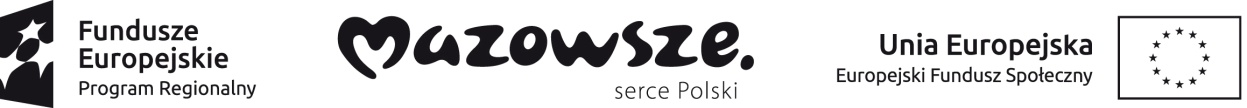 Załącznik nr 8  do SIWZ                                                                 Opis Przedmiotu ZamówieniaKomputer z oprogramowaniem – 16 szt.Monitor – 16 szt.;Monitor interaktywny – 1 szt.;Tablica interaktywna – 1 szt.;Laptop – 1 szt.;Oprogramowanie – Typ I – 1 szt.;Program przeznaczony do treningu słuchu służący do profilaktyki i terapii problemów z rozróżnianiem głosek (tzw. słuchu fonematycznego)Licencja jednostanowiskowa, bezterminowa;Musi zawierać co najmniej następujące moduły przeznaczone dla dzieci w wieku 5 - 12 lattrening słuchu ułatwiający rozróżnianie głosek; Program do ćwiczenia słuchu fonematycznego.Program musi składać się z multimedialnych ćwiczeń, w ramach których dziecko będzie ćwiczyło rozpoznawanie głosek w izolacji, w sylabach, w wyrazach oraz w zdaniach. rozróżnianie głosek dźwięcznych i bezdźwięcznych o tym samym miejscu artykulacji (np. „p”, „b”)rozróżnianie głosek syczących, szumiących i ciszących o tym samym sposobie artykulacji (np. „s”, „sz” i „ś”program musi umożliwiać jednoczesne śledzenie postępów w nauce trójki dzieci.trening poprawnej wymowy do ćwiczenia wyraźnej wymowy oraz korygowania mowy bezdźwięcznej czyli braku rozróżnienia w obrębie takich par głosek jak na przykład „p” i „b”). Program musi umożliwiać ćwiczenie wymowy głosek „b”, „d”, „g” oraz „z” w izolacji, w sylabach, w wyrazach oraz w zdaniach. 	  trening płynnej mowy do ćwiczenia płynnej wymowy, Program musi umożliwiać sterowanie głosem akcją na ekranie oraz:-	przeciągania głosek-	kontrolę siły głosu-	rytmiczność mowyMusi umożliwiać jednoczesne śledzenie postępów w nauce trójki dzieci.trening poprawnej wymowy  do ćwiczenia wyraźnej wymowy oraz korygowania tzw. rerania lub rotacyzmu, czyli nieprawidłowej wymowy głoski „r”. Program musi umożliwiać pracę nad wymową ww.  głoski w izolacji, w sylabach, w wyrazach oraz w zdaniach.  trening poprawnej wymowy  do ćwiczenia wyraźnej wymowy i korygowania seplenienia. Program musi umożliwiać ćwiczenie wymowę głosek w izolacji, w sylabach,
w wyrazach i w zdaniach. Ćwiczenia muszą obejmować następujące szeregi głosek:-	szumiący – głoski: sz, ż, cz, dż-	syczący – głoski: s, z, c, d-	ciszący – głoski: ś, ź, ć, dźOprogramowanie – Typ II – 1 szt.;Program musi zawierac co najmniej następujące moduły:moduł do ćwiczenia głosek:- SZ, Ż, CZ, DŻmoduł do ćwiczenia głosek: S, Z, C, DZmoduł do ćwiczenia głosek: Ś, Ź, Ć, DŹmoduł do ćwiczenia głosek: J, L, Rmoduł do ćwiczenia mowy bezdźwięcznej;moduł do różnicowania szeregów;moduł do ćwiczenia słuchu fonemowego;Program musi umożliwiać ćwiczenie dyslali), wymowy bezdźwięcznej oraz kształtowania słuchu fonemowego;Musi stosować zasadę stopniowania trudności tj. pierwsze ćwiczenia w każdym module muszą polegać na zapoznaniu dziecka z obrazkiem oraz jego wzorcem słuchowym i wzrokowym, zaś ostatnie muszą wymagać umiejętności poprawnej wymowy, koncentracji uwagi i sprawności motorycznej;Moduły musza służyć do utrwalania zaburzonej głoski lub głosek w wyrazach w różnych pozycjach,Ćwiczenia musza być zintegrowane z ćwiczeniami tradycyjnymi zawartymi w zeszycie ćwiczeń;Cwiczenia musza być możliwe do zastosowania zarówno dla dzieci czytających jak i nieczytających;Dziecięcy lektor;System pochwał słownych i reakcji na nieprawidłowe rozwiązania ćwiczeń;Musi umożliwiać rejestrację postępów dziecka;Licencja: 1-stanowiskowaNazwa komponentuWymagane minimalne parametry techniczne TypKomputer stacjonarny.ZastosowanieKomputer będzie wykorzystywany dla potrzeb aplikacji biurowych, aplikacji edukacyjnych, aplikacji obliczeniowych, dostępu do internetu oraz poczty elektronicznej, jako lokalna baza danych, stacja programistycznaWydajność obliczeniowaOferowany procesor musi osiągać w teście PassMark CPU Mark minimum 5150 pkt. według wyników opublikowanych na stronie http://www.videocardbenchmark.net lub http://www.passmark.comZałączyć do oferty wydruk z powyższej strony internetowej.Zamawiający zastrzega sobie, iż w celu sprawdzenia poprawności przeprowadzenia testu Oferent może zostać wezwany do dostarczenia Zamawiającemu oprogramowania testującego, komputera do testów oraz dokładny opis metodyki przeprowadzonego testu wraz z wynikami w celu ich sprawdzenia w terminie nie dłuższym niż 10 dni od otrzymania zawiadomienia od ZamawiającegoPamięć operacyjna RAM8GB DDR4 2400MHz, możliwość rozbudowy do min 32GB;Parametry pamięci masowej120GB SSD z możliwością instalacji drugiego dysku twardego 2.5 cala,Płyta ze wsparciem dla dysków M.2 NVMe.Wydajność grafikiOsiągająca wynik co najmniej 1300 pkt. w teście PassMark 3D Graphics Mark, według wyników opublikowanych na stronie http://www.videocardbenchmark.net lub http://www.passmark.comZałączyć do oferty wydruk z powyższej strony internetowej.Zamawiający zastrzega sobie, iż w celu sprawdzenia poprawności przeprowadzenia testu Oferent może zostać wezwany do dostarczenia Zamawiającemu oprogramowania testującego, komputera do testów oraz dokładny opis metodyki przeprowadzonego testu wraz z wynikami w celu ich sprawdzenia w terminie nie dłuższym niż 10 dni od otrzymania zawiadomienia od ZamawiającegoWyposażenie multimedialneKarta dźwiękowa zintegrowana z płytą główną, min. 2 kanałowa;ObudowaObudowa tower o sumie wymiarów obudow maksymalnie 100 cm;Możliwość montażu pełnowymiarowych kart graficznych;Montaż beznarzędziowy dysków, napędu optycznego i kart rozszerzeń; Wykonana z blachy o grubości co najmniej 0,5mm;Zdejmowany przedni panel obudowy.Możliwość montażu dysku 2x2,5" oraz 2x 3,5" wewnątrz obudowy. Zewnętrzna wnęka 5.25.Wyposażona w 2 porty USB  3.1 oraz złącza mikrofonu i słuchawek z przodu obudowyWbudowana karta sieciowa 10/100/100Możliwość otwierania bez użycia narzędzi (wkręty ręczne)Zasilacz o mocy minimum 400W  80+ BronzeBIOSBIOS zgodny ze specyfikacją UEFIMożliwość obsługi klawiaturą oraz mysząMożliwość, bez uruchamiania systemu operacyjnego odczytania z BIOS informacji: wersji BIOS, nr seryjnym komputera, ilości pamięci RAM, typie procesora, pojemności zainstalowanego dysku twardegorodzajach napędów optycznychkontrolerze audioFunkcja blokowania wejścia do  BIOS oraz blokowania startu systemu operacyjnegoFunkcja blokowania/odblokowania BOOT-owania stacji roboczej z zewnętrznych urządzeńBIOS ma być w pełni obsługiwany przez interfejs myszy i klawiatury;Oprogramowanie zabezpieczająceSystem chroniący przed zagrożeniami, silnik musi umożliwiać co najmniej:Wykrywanie i blokowania plików ze szkodliwą zawartością, w tym osadzonych/skompresowanych plików, które używają czasie rzeczywistym algorytmów kompresji,Wykrywanie i usuwanie plików typu rootkit oraz złośliwego oprogramowania, również przy użyciu technik behawioralnych,Stosowanie kwarantanny;Wykrywanie i usuwanie fałszywego oprogramowania bezpieczeństwa (roguewear)Skanowanie urządzeń USB natychmiast po podłączeniu,Automatyczne odłączanie zainfekowanej końcówki od sieci,Skanowanie plików w czasie rzeczywistym, na żądanie, w interwałach czasowych lub poprzez harmonogram, w sposób w pełni konfigurowalny w stosunku do podejmowanych akcji w przypadku wykrycia zagrożenia, z możliwością wykluczenia typu pliku lub lokalizacji.Zarządzanie „aktywami” stacji klienckiej, zbierające informacje co najmniej o nazwie komputera, producencie i modelu komputera, przynależności do grupy roboczej/domeny, szczegółach systemu operacyjnego, lokalnych kontach użytkowników, dacie i godzinie uruchomienia i ostatniego restartu komputera, parametrach sprzętowych (proc.,RAM, SN, storage), BIOS, interfejsach sieciowych, dołączonych peryferiach.Musi posiadać moduł ochrony IDS/IPSMusi posiadać mechanizm wykrywania skanowania portówMusi pozwalać na wykluczenie adresów IP oraz PORTów TCP/IP z modułu wykrywania skanowania portówModuł wykrywania ataków DDoS musi posiadać kilka poziomów wrażliwościOprogramowanie do szyfrowania, chroniące dane rezydujące na punktach końcowych za pomocą silnych algorytmów szyfrowania takich jak AES, RC6, SERPENT i DWAFISH. Zapobieganie utracie danych z powodu utraty / kradzieży laptopa;Oprogramowanie musi szyfrować całą zawartość na urządzeniach przenośnych, takich jak Pen Drive'y, dyski USB i udostępnića je tylko autoryzowanym użytkownikom.Oprogramowanie musi umożliwiać blokowanie wybranych przez administratora urządzeń zewnętrznych podłączanych do laptopa; Oprogramowanie musi umożliwiać zdefiniowanie listy zaufanych urządzeń, które nie będą blokowane podczas podłączanie do laptopa;Możliwość blokady zapisywania plików na zewnętrznych dyskach USB;Blokada możliwości uruchamiania oprogramowania z takich dysków. Blokada ta powinna umożliwiać korzystanie z pozostałych danych zapisanych na takich dyskach.Interfejs musi wyświetlać monity o zbliżającym się zakończeniu licencji, a także powiadamiać o zakończeniu licencji.Moduł chroniący dane użytkownika przed działaniem oprogramowania ransomware. Ograniczanie możliwości modyfikowania chronionych plików, tylko procesom systemowym oraz zaufanym aplikacjom.Możliwość dowolnego zdefiniowania chronionych folderów zawierających wrażliwe dane użytkownika.Aplikacje uruchamiane z zaufanych folderów musza mieć możliwość modyfikowania plików objętych dodatkową ochroną any ransomware.Monitorowanie krytycznych danych użytkownika zapobiegające przed atakami ransomware;Konsola zarządzająca musi umożliwiać co najmniej:przechowywanie danych w bazie typu SQL;zdalną instalację lub deinstalację oprogramowania na laptopach, zakresie adresów IP lub grupie z ActiveDirectory;tworzenie paczek instalacyjnych oprogramowaniaw formie plików .exe       lub .msi;centralna dystrybucja na zarządzanych laptopach uaktualnień definicji ochronnych bez dostępu do sieci Internet.raportowanie, z prezentacją tabelaryczną i graficzną, z możliwością automatycznego czyszczenia starych raportów, z możliwością eksportu do formatów CSV i PDF, prezentujące dane zarówno z logowania zdarzeń konsoli, jak i danych/raportów zbieranych ze laptopach, w tym raporty o oprogramowaniu zainstalowanym na laptopach;definiowanie struktury zarządzanie opartej o role i polityki, w których każda z funkcjonalności musi mieć możliwość konfiguracji;Program musi wyświetlać status bezpieczeństwa urządzeń końcowych zainstalowanych w różnych lokalizacjach;Musi umożliwiać tworzenie kopii zapasowych i przywracania plików konfiguracyjnych z serwera w chmurze;Musi umożliwić dostęp do chmury zgodnie z przypisaniem do grupy;Musi posiadać dostęp do konsoli z dowolnego miejsca;Musi umożliwiać przeglądanie raportów sumarycznych dla wszystkich urządzeńMusi umożliwiać raportowanie i powiadamianie za pomocą poczty elektronicznejKonsola do zarządzania i monitorowania użycia zaszyfrowanych woluminów dyskowych, zarządzania informacjami odzyskiwania, niezbędnymi do uzyskania dostępu do zaszyfrowanych danyc;Aktualizacja oprogramowania w trybie offline, za pomocą paczek aktualizacyjnych;Konsola systemu musi umożliwiać, co najmniej:różne ustawienia dostępu dla urządzeń: pełny dostęp, tylko do odczytu i blokowanieprzyznanie praw dostępu dla nośników pamięci tj. USB, CD regulowanie połączeń WiFi i Bluetoothkontrolowanie i regulowanie użycia urządzeń peryferyjnych typu: drukarki, skanery i kamery internetoweblokadę lub zezwolenia na połączenie się z urządzeniami mobilnymiblokowanie dostępu dowolnemu urządzeniutymczasowe dodania dostępu do urządzenia przez administratoraszyfrowanie zawartości urządzenia USB i udostępnianie go na punktach końcowych z zainstalowanym oprogramowaniem klienckim systemu;zablokowanie funkcjonalności portów USB dla urządzeń innych niż klawiatura i myszkazezwalanie na dostęp tylko urządzeniom wcześniej dodanym przez administratoraużywanie tylko zaufanych urządzeń sieciowych;Wirtualna klawiaturyMożliwość blokowania każdej aplikacji Możliwość zablokowania aplikacji w oparciu o kategorieMożliwość dodania własnych aplikacji do listy zablokowanychDodawanie aplikacji w formie portableMożliwość wyboru pojedynczej aplikacji w konkretnej wersji Wymagane kategorie aplikacji: tuning software, toolbars, proxy, network tools, file sharing application, backup software,  encrypting toolMożliwość generowania i wysyłania raportów o aktywności na różnych kanałach transmisji danych, takich jak wymienne urządzenia, udziały sieciowe czy schowki.Możliwość zablokowania funkcji PrintscreenMonitorowania przesyłu danych między aplikacjami;Możliwość dodawania własnych zdefiniowanych słów/fraz do wyszukania w różnych typów plikówMożliwość blokowania plików w oparciu o ich rozszerzenie lub rodzajMożliwość monitorowania i zarządzania danymi udostępnianymi poprzez zasoby siecioweOchrona przed wyciekiem informacji na drukarki lokalne i siecioweOchrona zawartości schowka systemuOchrona przed wyciekiem informacji w poczcie e-mail w komunikacji SSLMożliwość dodawania wyjątków dla domen, aplikacji i lokalizacji sieciowychOchrona plików zamkniętych w archiwach. Zmiana rozszerzenia pliku nie może mieć znaczenia w ochronie plików przed wyciekiemMożliwość tworzenia profilu DLP dla każdej politykiWyświetlanie alertu dla użytkownika w chwili próby wykonania niepożądanego działania Ochrona przez wyciekiem plików poprzez programy typu p2pMożliwość monitorowania działań związanych z obsługą plików, takich jak kopiowanie, usuwanie, przenoszenie na dyskach lokalnych, dyskach wymiennych i sieciowych.Monitorowanie określonych rodzajów plików.Możliwość wykluczenia określonych plików/folderów dla procedury monitorowania.Możliwość śledzenia zmian we wszystkich plikachMożliwość śledzenia zmian w oprogramowaniu zainstalowanym na laptopach;Usuwanie tymczasowych plików, czyszczenie niepotrzebnych wpisów do rejestru oraz defragmentacja dyskuMożliwość zaplanowania optymalizacji na wskazanych stacjach klienckichZarządzanie użytkownikami przypisanymi do numerów telefonów oraz adresów emailMusi umożliwiać przypisanie atrybutów do użytkowników, co najmniej: Imię, nazwisko, adres email, , numer telefonu, typ użytkownikaMusi posiadać możliwość sprawdzenia listy urządzeń przypisanych użytkownikowiMusi posiadać możliwość eksportu danych użytkownikaMusi umożliwiać import listy urządzeń z pliku CSVMusi umożliwiać dodanie urządzeń prywatnych oraz firmowychMusi umożliwiać podgląd co najmniej następujących informacji konfiguracji: data uruchomienia, status urządzenia, numer telefonu, właściciel, typ właściciela, nazwa grupy, geolokacja, wersja agenta;Musi umożliwiać podgląd co najmniej następujących informacji sprzętowych: model, producent, system, ID, adres MAC, bluetooth, sieć, wolna przestrzeń na dysku, całkowita przeszłość na dysku, bateria, zużycie procesora;Musi zawierać podgląd aktualnie zainstalowanych aplikacjiMusi udostepniać informacje o zużyciu danych, a w tym: ogólne zużycie danych, zużycie danych według aplikacji, wykres zużycia danych, Musi zawierać moduł raportowania aktywności, skanowania oraz naruszenia regułModuł raportowania musi umożliwiać podgląd w zakresie: dzisiaj, ostatnie 7 dni, ostatnie 15 dni, ostatnie 30 dni, własny zakresOprogramowanie pozwalające na wykrywanie oraz zarządzanie podatnościami bezpieczeństwa:Dostęp za pomocą portalu dostępnego przez przeglądarkę internetowąPortal musi być dostępny w postaci usługi hostowanej;Skanowanie podatności za pomocą nodów skanującychNod skanujący musi być dostępny w postaci usługi hostowanej oraz w postaci aplikacji instalowanej lokalniePortal zarządzający musi umożliwiać:przegląd wybranych danych na podstawie konfigurowalnych widgetówzablokowanie możliwości zmiany widgetówzarządzanie skanami podatności (start, stop), przeglądanie listy podatności oraz tworzenie raportów.tworzenie grup skanów z odpowiednią konfiguracją poszczególnych skanów podatnościeksport wszystkich skanów podatności do pliku CSVSystem operacyjnySystem operacyjny klasy PC musi spełniać następujące wymagania poprzez wbudowane mechanizmy, bez użycia dodatkowych aplikacji:Dostępne dwa rodzaje graficznego interfejsu użytkownika klasyczny, umożliwiający obsługę przy pomocy klawiatury i myszy,Dotykowy umożliwiający sterowanie dotykiem na urządzeniach typu tablet lub monitorach dotykowychObsługa komputerów typu tablet, z wbudowanym modułem „uczenia się” pisma użytkownika – obsługa języka polskiegoInterfejs użytkownika dostępny w wielu językach do wyboru – w tym polskim i angielskimMożliwość tworzenia pulpitów wirtualnych, przenoszenia aplikacji pomiędzy pulpitami i przełączanie się pomiędzy pulpitami za pomocą skrótów klawiaturowych lub GUI.Wbudowane w system operacyjny minimum dwie przeglądarki InternetoweZintegrowany z systemem moduł wyszukiwania informacji (plików różnego typu, tekstów, metadanych) dostępny z kilku poziomów: poziom menu, poziom otwartego okna systemu operacyjnego; system wyszukiwania oparty na konfigurowalnym przez użytkownika module indeksacji zasobów lokalnych,Zlokalizowane w języku polskim, co najmniej następujące elementy: menu, pomoc, komunikaty systemowe, menedżer plików.Graficzne środowisko instalacji i konfiguracji dostępne w języku polskimWbudowany system pomocy w języku polskim.Możliwość przystosowania stanowiska dla osób niepełnosprawnych (np. słabo widzących).Możliwość sterowania czasem dostarczania nowych wersji systemu operacyjnego, możliwość centralnego opóźniania dostarczania nowej wersji o minimum 4 miesiące.Oprogramowanie biuroweZainstalowane oprogramowanie biurowe - kompletny pakiet oprogramowania biurowego musi spełniać następujące wymagania, poprzez wbudowane mechanizmy, bez użycia dodatkowych aplikacji:1. Wymagania odnośnie interfejsu użytkownika:Pełna polska wersja językowa interfejsu użytkownika;Prostota i intuicyjność obsługi, pozwalająca na prace osobom nieposiadającym umiejętności technicznych;Możliwość zintegrowania uwierzytelniania użytkowników z usługą katalogową (Active Directory lub funkcjonalnie równoważną) – użytkownik raz zalogowany z poziomu systemu operacyjnego stacji roboczej musi być automatycznie rozpoznawany we wszystkich modułach oferowanego rozwiązania bez potrzeby oddzielnego monitowania go o ponowne uwierzytelnienie się;Oprogramowanie musi umożliwiać tworzenie i edycje dokumentów elektronicznych w formacie, który spełnia następujące warunki:posiada kompletny i publicznie dostępny opis formatu,ma zdefiniowany układ informacji w postaci XML zgodnie z Tabela B1 załącznika 2 Rozporządzenia w sprawie minimalnych wymagań dla systemów teleinformatycznych (Dz.U.05.212.1766)umożliwia wykorzystanie schematów XMLwspiera w swojej specyfikacji podpis elektroniczny zgodnie z Tabela A.1.1 załącznika 2 Rozporządzenia w sprawie minimalnych wymagań dla systemów teleinformatycznych (Dz.U.05.212.1766)Oprogramowanie musi umożliwiać dostosowanie dokumentów i szablonów do potrzeb użytkownika oraz udostępniać narzędzia umożliwiające dystrybucję odpowiednich szablonów do właściwych odbiorców;Zamawiający wymaga licencji przeznaczonych wyłącznie dla jednostek edukacyjnych;W skład oprogramowania muszą wchodzić narzędzia umożliwiające automatyzację pracy i wymianę danych pomiędzy dokumentami i aplikacjami;Do aplikacji musi być dostępna pełna dokumentacja w języku polskim;.Pakiet zintegrowanych aplikacji biurowych musi zawierać:Edytor tekstówArkusz kalkulacyjnyNarzędzie do przygotowywania i prowadzenia prezentacjiNarzędzie do zarzadzania informacja prywata (poczta elektroniczna, kalendarzem, kontaktami i zadaniami)Edytor tekstu musi umożliwiać:Edycję i formatowanie tekstu w języku polskim wraz z obsługa języka polskiego w zakresie sprawdzania pisowni i poprawności gramatycznej oraz funkcjonalnością słownika wyrazów bliskoznacznych i autokorektyWstawianie oraz formatowanie tabelWstawianie oraz formatowanie obiektów graficznychWstawianie wykresów i tabel z arkusza kalkulacyjnego (wliczając tabele przestawne)Automatyczne numerowanie rozdziałów, punktów, akapitów, tabel i rysunkówAutomatyczne tworzenie spisów treściFormatowanie nagłówków i stopek stronSprawdzanie pisowni w języku polskimŚledzenie zmian wprowadzonych przez użytkownikówNagrywanie, tworzenie i edycje makr automatyzujących wykonywanie czynnościOkreślenie układu strony (pionowa/pozioma) Wydruk dokumentówWykonywanie korespondencji seryjnej bazując na danych adresowych pochodzących z arkusza kalkulacyjnego i z narzędzia do zarzadzania informacją prywatnąPrace na posiadanych przez zamawiającego dokumentach utworzonych przy pomocy Microsoft Word 2010, 2013 i 2016  z zapewnieniem bezproblemowej konwersji wszystkich elementów i atrybutów dokumentuZabezpieczenie dokumentów hasłem przed odczytem oraz przed wprowadzaniem modyfikacjiWymagana jest dostępność do oferowanego edytora tekstu bezpłatnych narzędzi umożliwiających wykorzystanie go, jako środowiska udostepniającego formularze bazujące na schematach XML z Centralnego Repozytorium Wzorów Dokumentów Elektronicznych, które po wypełnieniu umożliwiają zapisanie pliku XML w zgodzie z obowiązującym prawem.Wymagana jest dostępność do oferowanego edytora tekstu bezpłatnych narzędzi umożliwiających podpisanie podpisem elektronicznym pliku z zapisanym dokumentem przy pomocy certyfikatu kwalifikowanego zgodnie z wymaganiami obowiązującego w Polsce prawa.Wymagana jest dostępność do oferowanego edytora tekstu bezpłatnych narzędzi umożliwiających wykorzystanie go, jako środowiska udostepniającego formularze i pozwalające zapisać plik wynikowy w zgodzie z Rozporządzeniem o Aktach Normatywnych i Prawnych.Arkusz kalkulacyjny musi umożliwiać:Tworzenie raportów tabelarycznychTworzenie wykresów liniowych (wraz linia trendu), słupkowych, kołowychTworzenie arkuszy kalkulacyjnych zawierających teksty, dane liczbowe oraz formuły przeprowadzające operacje matematyczne, logiczne, tekstowe, statystyczne oraz operacje na danych finansowych i na miarach czasu.Tworzenie raportów z zewnętrznych źródeł danych (inne arkusze kalkulacyjne, bazy danych zgodne z ODBC, pliki tekstowe, pliki XML, webservice)Obsługę kostek OLAP oraz tworzenie i edycje kwerend bazodanowych i webowych. Narzędzia wspomagające analizę statystyczną i finansową, analizę wariantową i rozwiazywanie problemów optymalizacyjnychTworzenie raportów tabeli przestawnych umożliwiających dynamiczna zmianę wymiarów oraz wykresów bazujących na danych z tabeli przestawnychWyszukiwanie i zamianę danychWykonywanie analiz danych przy użyciu formatowania warunkowegoNazywanie komórek arkusza i odwoływanie się w formułach po takiej nazwieNagrywanie, tworzenie i edycje makr automatyzujących wykonywanie czynnościFormatowanie czasu, daty i wartości finansowych z polskim formatemZapis wielu arkuszy kalkulacyjnych w jednym pliku.Zachowanie pełnej zgodności z formatami posiadanych przez zamawiającego plików utworzonych za pomocą oprogramowania Microsoft Excel 2010, 2013 i 2016 z uwzględnieniem poprawnej realizacji użytych w nich funkcji specjalnych i makropoleceń..Zabezpieczenie dokumentów hasłem przed odczytem oraz przed wprowadzaniem modyfikacjiNarzędzie do przygotowywania i prowadzenia prezentacji musi umożliwiać przygotowywanie prezentacji multimedialnych oraz:Prezentowanie przy użyciu projektora multimedialnegoDrukowanie w formacie umożliwiającym robienie notatekZapisanie w postaci tylko do odczytu.Nagrywanie narracji dołączanej do prezentacjiOpatrywanie slajdów notatkami dla prezenteraUmieszczanie i formatowanie tekstów, obiektów graficznych, tabel, nagrań dźwiękowych i wideoUmieszczanie tabel i wykresów pochodzących z arkusza kalkulacyjnegoOdświeżenie wykresu znajdującego się w prezentacji po zmianie danych w źródłowym arkuszu kalkulacyjnymTworzenie animacji obiektów i całych slajdówProwadzenie prezentacji w trybie prezentera, gdzie slajdy są widoczne na jednym monitorze lub projektorze, a na drugim widoczne są slajdy i notatki prezenteraPełna zgodność z formatami plików posiadanych przez zamawiającego, utworzonych za pomocą oprogramowania MS PowerPoint 2010, 2013 i 2016;.Narzędzie do zarzadzania informacja prywatna (poczta elektroniczna, kalendarzem, kontaktami i zadaniami) musi umożliwiać:Pobieranie i wysyłanie poczty elektronicznej z serwera pocztowegoFiltrowanie niechcianej poczty elektronicznej (SPAM) oraz określanie listy zablokowanych i bezpiecznych nadawcówTworzenie katalogów, pozwalających katalogować pocztę elektronicznąAutomatyczne grupowanie poczty o tym samym tytuleTworzenie reguł przenoszących automatycznie nową pocztę elektroniczna do określonych katalogów bazując na słowach zawartych w tytule, adresie nadawcy i odbiorcyOflagowanie poczty elektronicznej z określeniem terminu przypomnieniaZarzadzanie kalendarzemUdostępnianie kalendarza innym użytkownikomPrzeglądanie kalendarza innych użytkownikówZapraszanie uczestników na spotkanie, co po ich akceptacji powoduje automatyczne wprowadzenie spotkania w ich kalendarzachZarzadzanie lista zadańZlecanie zadań innym użytkownikomZarzadzanie listą kontaktówUdostępnianie listy kontaktów innym użytkownikomPrzeglądanie listy kontaktów innych użytkownikówMożliwość przesyłania kontaktów innym użytkownikówCertyfikaty i standardyISO 9001, ISO 27001, ISO 28000;Warunki gwarancji3-letnia gwarancja, czas reakcji serwisu do końca następnego dnia roboczego.Wymagania dodatkoweWbudowane porty: 1 x VGA, 1 x DVI1 x PS/2, 6 portów USB wyprowadzonych na zewnątrz komputera w tym min. 2 porty USB 3.1 z przodu obudowy, 4 szt. USB 3.1 z tyłu obudowy.Wymagana ilość i rozmieszczenie portów USB nie może być osiągnięta w wyniku stosowania konwerterów, przejściówek, kart PCIe itp.Porty słuchawek i mikrofonu na przednim oraz tylnym panelu obudowy. Komputer musi umożliwiać jego rozbudowę w postaci dedykowanych kart PCIe np. kartę WiFi a/b/g/nKarta sieciowa 10/100/1000 Ethernet RJ 45, zintegrowana z płytą główną, wspierająca obsługę WoLi PXE 2.1.Płyta główna zbudowana w oparciu o kondensatory polimerowe o podwyższonej trwałości., wyposażona w : - 4 x SATA III (6 Gb/s)- 1 x Ultra M.2- 1 x PCIe 3.0 x16- 1 x PCIe 2.0 x1- 1 x COM- 2 x DIMM z obsługą do 32GB DDR4 pamięci RAM, z obsługą DDR4-3200 MHzKlawiatura USB w układzie polski programistyMysz USB z klawiszami oraz rolką (scroll)Dołączony nośnik ze sterownikamiWsparcie dla konfiguracji RAID 0, 1, 10Wbudowany w płytę główną układ przetwarzania energii, zapewniający możliwość całościowego zarządzania poziomem zużywanej energii poprzez wykrywanie aktualnego poziomu wykorzystania zasobów PC (CPU, GPU, HDD, zasilacza) oraz inteligentne przydzielanie mocy w czasie rzeczywistym. Układ działający automatycznie od momentu uruchomienia komputera. Ochrona przed nadmiernym napięciem zasilania:System zasilania chroniący obwód specjalnie zaprojektowany przez producenta płyty głównej z wbudowanymi regulatorami napięcia do ochrony chipsetu, gniazd połączeniowych i kodeków audio przed uszkodzeniem spowodowanym nieoczekiwanymi napięciami wysokiej wartości z niestabilnych albo złych zasilaczy.Nazwa komponentuWymagane minimalne parametry techniczne Typ ekranu Ekran ciekłokrystaliczny z aktywną matrycą TN 21,5”  i podświetleniem WLED;Rozmiar plamkiMaksymalnie 0,250 mmJasność200 cd/m2Kontrast20 000 000:1Propozrcje obrazu16:9;Kąty widzenia (pion/poziom)90/65 stopniCzas reakcji matrycymax 5 ms.Rozdzielczość maksymalna1920 x 1080 przy 60HzZakres pochylenie monitora+15/-5° MTBF50 000h;Zużycie energiiMaksymalnie 20W;Waga Maksymalnie 3 kgZłącze VGA (D-sub) - 1 szt.DVI - 1 szt.Gwarancja3 lata gwarancji z czasem reakcji serwisu - do końca następnego dnia roboczegoInneKabel VGD i DVI, VESA;Nazwa komponentuWymagane minimalne parametry techniczne Punkty Dotyku16 punktówTyp EkranuLED Anti GlareProporcje16:09RozdzielczośćFull HD 1920x1080Jasność (cd/m2)600Kontrast6000:1Kąt widzenia178 stopniZlącza1 x TV, 2 x VGA, 4 x USB, 1 x Coaxial, 3 x HDMI, 1 x RJ45Procesor 2 rdzeniowyRAM2GBROM16 GBCzas reakcji matrycyMaksymalnie 1msZywotnośc matrycy50 000 hRozdzielczość dotyku32768×32768Zużycie energii podczas pracyMaksymalnie 100WOprogramowanie Oprogramowanie powinno być w języku polskim                                             i w maksymalnym stopniu dawać możliwość wykorzystania monitora oraz dać jak największą pomoc nauczycielom w przekazaniu trudnych tematów z zakresu matematyki czy innych przedmiotów ścisłych.Oprogramowanie musi zawierać narzędzia do tworzenia elektronicznych adnotacji, takich jak:- kolorowe pisaki/zakreślacze- pisaki tekstury- pióro stalówka- pióro pędzel- predefiniowane kształty (linie, strzałki, figury geometryczne)- laserowe piórkoMusi umożliwiać definiowanie łączy do dowolnych obiektówMusi umożliwiać rozpoznawanie i konwersję rysowanych odręcznie podstawowych figur geometrycznychMusi posiadać narzędzia do geometrii: skalowana linijka (stała podziałka możliwość skracania i wydłużania linijki jak taśmy mierzącej, skalowalna identycznie jak linijka ekierka, dodatkowo kątomierz i cyrkielMusi umożliwiać zmianę grubości i koloru dowolnego narysowanego obiektu, czy liniiMusi umożliwiać wypełnienie dowolnym kolorem zamkniętych obszarów narysowanych obiektów i kształtówMusi umożliwiać pełną edycję obiektów: obrót, przesuwanie, zmiana rozmiarów, ustawianie kolejności czy grupowanie i rozgrupowanie obiektówMusi posiadać edytowalną, wbudowaną galerię, zawierającą obrazki i, gotowe szablony.Musi posiadać edytowalną, wbudowaną galerię grup grafik, zdjęć tematycznych oraz teł;Musi umożliwiać tworzenie własnych grup graficznych z dowolnych obrazów, tak aby nauczyciel był w stanie przygotować zestaw potrzebnych grafik lub obrazów zamkniętych w jednym pliku w celu łatwego użycia podczas lekcji.Musi umożliwiać eksport min. do formatu:- plików Microsoft PowerPoint 97-2019 (PPT)- plików Microsoft Word 97-2019 (DOC)- plików Microsoft Excel 97-2019 (XSL)- plików Adobe Portable Document (PDF)- plików stron internetowych (HTML)- plików CorelDraw (CDR)- plików graficznych (BMP, JPG, PNG, GIF, TIF)- plików grup graficznych tworzonych przez użytkownika- plików grup teł tworzonych przez użytkownikaMusi umożliwiać wstawianie plików wideo, audioMusi umożliwiać wstawianie tekstu za pomocą klawiatury ekranowejMusi umożliwiać rozpoznawanie i konwersję pisma odręcznegoMusi umożliwiać zrzuty ekranu umieszczane w środowisku pracy (zaznaczenie, cały ekran, dostępne okna aplikacji lub dowolny kształt)Musi umożliwiać zakrywanie treści przy zastosowaniu kurtyny ekranowej i elektronicznego reflektoraMusi posiadać narzędzie pozwalające przesunąć całą zawartość grafik i tekstu jednym ruchem po całym ekranieMusi posiadać zintegrowane oprogramowanie do nauk matematyczno-przyrodniczych takich jak matematyka i geometria, fizyka, chemia, elektrotechnika, mechanikaMusi umożliwiać rysowanie kształtów podstawowych figur płaskichMusi umożliwiać rysowanie łuków, części koła wraz z automatycznym wykreślaniem cięciw, promieni okręgów wraz z podaniem ich długościMusi umożliwiać automatyczne rysowanie figur przestrzennych o dowolnych podstawach (graniastosłupy, ostrosłupy, ostrosłupy ścięte, kula, stożek oraz walec), w tym:automatyczne rysowanie graniastosłupów o dowolnej podstawie np.: podstawie trójkąta, kwadratu, czy dowolnego zadanego wielokąta foremnegoautomatyczne rysowanie dowolnego ostrosłupa np. ostrosłupa o podstawie trójkąta, kwadratu, czy dowolnego zadanego wielokąta foremnegoautomatyczne rysowanie dowolnego ostrosłupa ściętego np. ostrosłupa o podstawie trójkąta, kwadratu, czy dowolnego zadanego wielokąta foremnegoautomatyczne rysowanie sześcianuautomatyczne rysowanie czworościanuautomatyczne rysowanie walcaautomatyczne rysowanie stożkaautomatyczne rysowanie kuliautomatyczne rysowanie półkuliKażda ww. figura przestrzenna powinna dawać możliwość zmiany koloru i grubości linii, kolorowanie podstaw i ścian bocznych wraz ze efektem przezroczystości oraz wprowadzania faktury minimum 50 wzorów, rysowania tzw linii niewidocznych wewnątrz figur przestrzennych wraz z nadaniem im dowolnego koloru oraz różnych wzorów.Każda przestrzenna figura jak sześcian, czworościan, stożek, prostopadłościan, ostrosłup, ostrosłup ścięty czy stożek ścięty muszą mieć możliwość przekręcania ( obrotu ) o zadany kąt oraz płynnie o dowolny.Musi umożliwiać automatyczne wykreślanie osi współrzędnych XYMusi umożliwiać nanoszenie na układ XY dowolnego wykresu funkcji o zadanym wzorze matematycznym postaci y=f(x)Musi posiadać bibliotekę podstawowych wzorów i wykresów matematycznych, prostych z aktywnymi wzorami ax+by+c=0, paraboli z aktywnymi wzorami y=ax2+bx+c, x=ay2+by+c, (x-h)2=2p(y-k), (y-k)2=2p(x-k) ), hiperboli ( z aktywnymi wzorami ), elips z aktywnymi wzorami, sinus z aktywnymi wzorami, cosinus z aktywnymi wzorami, tangens z aktywnymi wzorami, cotangens z aktywnymi wzorami, funkcje logarytmiczne z aktywnymi wzorami, dowolne funkcje kołowe z aktywnymi wzorami itp.. tak aby w jak najdokładniejszy sposób można było nie tylko wykreślić dowolną funkcję w układzie współrzędnych XY ale również pokazać jak się ona zachowuje podczas zmiany jej parametrów.Musi umożliwiać poprawienie dowolnego ww. wykresu poprzez zmianę parametrówMusi umożliwiać wprowadzanie parametrów danej funkcji w postaci funkcji kanonicznej oraz parametrycznejMusi umożliwiać wrysowywanie 2 płaszczyzn z możliwością zmiany kąta pomiędzy tymi płaszczyznamiMusi posiadać alfabet grecki do zapisów matematycznychMusi umożliwiać przygotowywanie dowolnego „doświadczenia chemicznego” na tablicyMusi posiadać bibliotekę skalowalnych naczyń i przyborów laboratoryjnych z opcją dowolnego kolorowania, ustalania poziomu płynu oraz wypełniania dowolnym wzorem i kolorem płynówMusi posiadać bibliotekę minimum 20 podstawowych zestawów doświadczeń laboratoryjnych, w których nauczyciel może każdy składowy element dowolnie zakolorować i wypełnić dowolnym rodzajem i kolorem substancjiMusi posiadać wzory i schematy ułatwiające tworzenie wzorów i schematów związków chemii organicznejMusi posiadać bibliotekę skalowalnych diagramów i schematów elementów elektrotechnicznych pozwalającą narysować dowolny schemat elektrotechnicznyMusi posiadać bibliotekę skalowalnych diagramów i schematów elementów mechanicznych pozwalająca narysować dowolny schemat mechanicznyMusi posiadać otwartą dożywotnią licencję pozwalającą na instalację i korzystanie w danej szkole na dowolnej liczbie komputerów bez konieczności dokonywania jakiejkolwiek rejestracji.Oprogramowanie dostarczone wraz z monitorem musi umożliwiać przygotowywanie nauczycielom i uczniom w domach lekcji lub prezentacji za pomocą tego oprogramowania bez dodatkowych licencji i bez ograniczenia czasowego.Nie dopuszcza się łączenia programów od różnych producentówOprogramowanie musi działać i zawierać wszystkie wymienione funkcje bez konieczności podłączenia do Internetu.Program powinien zawierać:bezpośredni odnośnik do Wikipediiinteraktywny model komórkiinteraktywną tablicę Mendelejewainteraktywne szkło powiększająceinteraktywny tłumaczInteraktywny wykres XY z dowolnymi funkcjamiproste interaktywne gry;proste doświadczenia fizyczneinteraktywne doświadczenia z wagąinteraktywne doświadczenia z kostkami do grinteraktywna tablica do nauki tabliczki mnożenia do 100interaktywna gra matematyczna kółko i krzyżykWarunki gwarancji1 rok, serwis w miejscu instalacji sprzętu, czas reakcji serwisu do końca następnego dnia roboczego.Wymagania dodatkoweWifi, filtr adaptacyjny 3D, pilot zdalnego sterowania, kable VGA, audio, HDMI, USB, zgodność ze standardem VESA, stojak z kółkami umożliwiający przewożenie monitora pomiędzy salami lekcyjnymi;Nazwa komponentuWymagane minimalne parametry techniczne Obszar aktywny (wyświetlany167  x 120 cm (82”)Obszar roboczy  82”  ( 208cm)Proporcje obrazu4:3TechnologiaIR,  minimum 10 punktów dotyku;Podłączenie do komputera / zasilanie  Port USB (nie dopuszcza się zasilania dodatkowego typu 230V)Rozdzielczość40960  x 40960Prędkość odczytu współrzędnych  750 punktów na sekundęPrędkość transmisji50 kb/sDokładność kalibracjiMaksymalnie 1 mm., kalibracja 16 punktowaPowierzchniaTwarda, matowa odporna na uszkodzenia, magnetycznaKlawisze szybkiego dostępuRozmieszczone po obu stronach tablicy wilości 15 klawiszy po jednej stronie.Akcesoria2 pisaki bez elementów aktywnych;kabel USB 5m;mocowanie do ściany – minimalnie 4 punktowe (2 od dołu i 2 od góry z blokadą) uniemożliwiające przypadkowe zdjęcie tablicy; OprogramowanieCały interfejs w języku polskim,Wymaga się aby zaoferowane oprogramowanie można było pobrać z aktualnej strony dostawcy/producenta tablic;Musi działać na komputerze bez konieczności podłączenia tablicy;Narzędzia do tworzenia elektronicznych adnotacji, takich jak:różnokolorowe pisakizakreślaczepisaki wielokolorowepisaki teksturypióro stalówkapióro pędzelpredefiniowane kształty (linie, strzałki, figury geometryczne) leserowe piórko (migający zakreślacz, znikający po kolejnym zaznaczeniu)Definiowanie łączy do dowolnych obiektów Rozpoznawanie i konwersja rysowanych odręcznie podstawowych figur geometrycznych Narzędzia do geometrii: skalowana linijka (stała podziałka możliwość skracania i wydłużania linijki jak taśmy mierzącej, skalowalna identycznie jak linijka ekierka), kątomierz i cyrkiel;zmiana grubości i koloru dowolnego narysowanego obiektu, czy liniiwypełnienie dowolnym kolorem zamkniętych obszarów narysowanych obiektów i kształtówEdycja obiektów: obrót, przesuwanie, zmiana rozmiarów, ustawianie kolejności i grupowanie i rozgrupowanie obiektów Edytowalna, wbudowana galeria, zawierająca obrazki i gotowe szablony;Edytowalna, wbudowana galeria grafik, zdjęć tematycznych oraz teł;Tworzenie własnych grup graficznych z dowolnych obrazów, tak aby nauczyciel był w stanie przygotować zestaw potrzebnych grafik lub obrazów zamkniętych w jednym pliku w celu łatwego użycia podczas lekcji.Eksport danych  do formatów:plików Microsoft PowerPoint 2003-2019plików Microsoft Word 2003-2019plików Microsoft Excel 2003-2019plików Adobe Portable Document (PDF)plików stron internetowych (HTML)plików CorelDraw (CDR)plików graficznych (BMP, JPG, PNG, GIF, TIF)plików graficznych tworzonych przez użytkownikaplików teł tworzonych przez użytkownika Wstawianie plików wideo i audio;Wstawianie tekstu za pomocą klawiatury ekranowej Rozpoznawanie i konwersja pisma odręcznegoInteligentne zrzuty ekranu umieszczane w środowisku pracy (zaznaczenie, cały ekran, dostępne okna aplikacji lub dowolny kształt) Zakrywanie treści przy zastosowaniu kurtyny ekranowej i elektronicznego reflektora Narzędzie pozwalające przesunąć całą zawartość grafik i tekstu jednym ruchem po całym ekranieZintegrowane oprogramowanie do nauk matematyczno-przyrodniczych takich jak matematyka i geometria, fizyka, chemia, elektrotechnika, mechanika, umozliwiające:Rysowanie kształtów podstawowych figur płaskichRysowanie łuków, części koła wraz z automatycznym wykreślaniem cięciw, promieni okręgów wraz z podaniem ich długościRysowanie figur przestrzennych o dowolnych podstawach ( graniastosłupy, ostrosłupy, ostrosłupy ścięte, kula, stożek oraz walec), w tym:Rysowanie graniastosłupów o dowolnej podstawie np.:  podstawie trójkąta, kwadratu, czy dowolnego zadanego wielokąta foremnego Rysowanie dowolnego ostrosłupa np. ostrosłupa o podstawie trójkąta, kwadratu, czy dowolnego zadanego wielokąta foremnego Rysowanie dowolnego ostrosłupa ściętego np. ostrosłupa o podstawie trójkąta, kwadratu, czy dowolnego zadanego wielokąta foremnego Rysowanie sześcianu, czworościanu, walca, stożka, kuli, półkuli;Każda ww figura przestrzenna powinna dawać możliwość zmiany koloru i grubości linii, kolorowanie podstaw i ścian bocznych wraz ze efektem przezroczystości oraz wprowadzania faktury minimum 50 wzorów, rysowania tzw linii niewidocznych wewnątrz figur przestrzennych wraz z nadaniem im dowolnego koloru oraz różnych wzorów.Figury takie jak sześcian, czworościan, stożek, prostopadłościan, ostrosłup, ostrosłup ścięty czy stożek ścięty muszą mieć możliwość przekręcania ( obrotu ) o zadany kąt oraz płynnie o dowolny kąt;Automatyczne wykreślanie osi współrzędnych XY, w tym:Nanoszenie na układ XY dowolnego wykresu funkcji o zadanym wzorze matematycznym postaci y=f(x)Biblioteka podstawowych wzorów i wykresów matematycznych, proste ( z aktywnymi wzorami ax+by+c=0), parabole ( z aktywnymi wzorami y=ax2+bx+c, x=ay2+by+c, (x-h)2=2p(y-k), (y-k)2=2p(x-k) ), hiperbole ( z aktywnymi wzorami ), elipsy z aktywnymi wzorami, sinus z aktywnymi wzorami, cosinus  z aktywnymi wzorami, tangens z aktywnymi wzorami, cotangens z aktywnymi wzorami, funkcje logarytmiczne z aktywnymi wzorami, dowolne funkcje kołowe z aktywnymi wzorami itp.. tak aby w jak najdokładniejszy sposób można było nie tylko wykreślić dowolna funkcje w układzie współrzędnych XY ale również pokazać jak się ona zachowuje podczas zmiany jej parametrów.Możliwość poprawienia dowolnego ww wykresu poprzez zmianę parametrówMożliwość wprowadzania parametrów danej funkcji w postaci funkcji kanonicznej oraz parametrycznej Wrysowywanie 2 płaszczyzn z możliwością zmiany kąta pomiędzy tymi płaszczyznamiDostępny alfabet grecki do zapisów matematycznychZakres matematyki dla klas 1-3 ora 4-6 minimum 1500 stron;Zakres przyrody dla klas 1-3 oraz 4-6 minimum 1500 stronPrzygotowywanie dowolnego „doświadczenia chemicznego” na tablicy;Biblioteka skalowalnych naczyń i przyborów laboratoryjnych z opcją dowolnego kolorowania, ustalania poziomu płynu oraz wypełniania dowolnym wzorem i kolorem płynówBiblioteka minimum 20 podstawowych zestawów doświadczeń laboratoryjnych, w których nauczyciel może każdy składowy element dowolnie zakolorować i wypełnić dowolnym rodzajem i kolorem substancjiWzory i schematy ułatwiające tworzenie wzorów i schematów związków chemii organicznejBiblioteka skalowalnych diagramów i schematów elementów elektrotechnicznych i mechanicznych pozwalająca narysować dowolny schemat elektrotechniczny ii mechaniczny;Program powinien ponadto zawierać:bezpośredni odnośnik do Wikipediiinteraktywny model komórkiinteraktywną tablicę Mendelejewainteraktywne szkło powiększająceinteraktywny tłumacz;Interaktywny wykres XY z dowolnymi funkcjami interaktywne gry;doświadczenia fizyczneinteraktywne doświadczenia z wagąinteraktywne doświadczenia z kostkami do gryinteraktywna tablica do nauki tabliczki mnożenia do 100interaktywna gra matematyczna kółko i krzyżykOtwarta i dożywotnia licencja na oprogramowanie pozwalająca na instalację i korzystanie w danej szkole na dowolnej liczbie komputerów bez konieczności dokonywania jakiejkolwiek rejestracji;Załączone oprogramowanie dostarczone wraz z tablicą interaktywną musi umożliwiać przygotowywanie nauczycielom i uczniom w domach lekcji lub prezentacji za pomocą oprogramowania bez dodatkowych licencji i bez ograniczenia czasowegoOprogramowanie musi być przeznaczone do tablicy interaktywnej i pochodzić od tego samego producenta co tablica;Oprogramowanie musi działać i zawierać wszystkie wymienione funkcje bez konieczności podłączenia do Internetu;Warunki gwarancjiRok, czas reakcji serwisu do końca następnego dnia roboczego.Wymaganie dodatkoweKomplet okablowania niezbędnego do działania, montaż;Nazwa komponentuWymagane minimalne parametry techniczne Wymagane minimalne parametry techniczne ZastosowanieKomputer przenośny będzie wykorzystywany dla potrzeb aplikacji biurowych, aplikacji edukacyjnych, aplikacji obliczeniowych, dostępu do internetu oraz poczty elektronicznej, jako lokalna baza danych, stacja programistyczna.Komputer przenośny będzie wykorzystywany dla potrzeb aplikacji biurowych, aplikacji edukacyjnych, aplikacji obliczeniowych, dostępu do internetu oraz poczty elektronicznej, jako lokalna baza danych, stacja programistyczna.EkranMatryca TFT, min. 14” z podświetleniem w technologii LED, powłoka antyrefleksyjna Anti-Glare- rozdzielczość: FHD 1920x1080, 220nitsMatryca TFT, min. 14” z podświetleniem w technologii LED, powłoka antyrefleksyjna Anti-Glare- rozdzielczość: FHD 1920x1080, 220nitsWydajność obliczeniowaKomputer musi osiagać co najmniej nastepujące wyniki w testach wydajności:BAPCO MobileMark 2018:Overall – 850 pkt.Productivity –9050 pkt.Web Browsing – 850 pkt.PC Mark 10 – 3650 pkt., w tym:Essentials – 7600 pkt.Productivity – 5750 pkt.Załaczyć do oferty wydruk z oprogramowania testującego z wynikami testów.Zamawiający zastrzega sobie możliwość sprawdzenia poprawności przeprowadzonych testów. W tym celu Oferent może zostać wezwany do dostarczenia oprogramowania testującego, komputera do testu oraz dokładnego opisu metodyki przeprowadzonych testów.Komputer musi osiagać co najmniej nastepujące wyniki w testach wydajności:BAPCO MobileMark 2018:Overall – 850 pkt.Productivity –9050 pkt.Web Browsing – 850 pkt.PC Mark 10 – 3650 pkt., w tym:Essentials – 7600 pkt.Productivity – 5750 pkt.Załaczyć do oferty wydruk z oprogramowania testującego z wynikami testów.Zamawiający zastrzega sobie możliwość sprawdzenia poprawności przeprowadzonych testów. W tym celu Oferent może zostać wezwany do dostarczenia oprogramowania testującego, komputera do testu oraz dokładnego opisu metodyki przeprowadzonych testów.Płyta głównaWyposażona w interfejs SATA III (6 Gb/s) do obsługi dysków twardych.Płyta główna i konstrukcja laptopa wspierająca konfiguracje dwu dyskową SSD M.2+ HDD 2,5’’.Wyposażona w interfejs SATA III (6 Gb/s) do obsługi dysków twardych.Płyta główna i konstrukcja laptopa wspierająca konfiguracje dwu dyskową SSD M.2+ HDD 2,5’’.Pamięć operacyjna RAM20GB;20GB;Pamięć masowa230 GB SSD NVMeMożliwość instalacji drugiego dysku twardego 2.5.230 GB SSD NVMeMożliwość instalacji drugiego dysku twardego 2.5.Wydajność grafikiDwie karty graficzne, w tym jedna zintegrowana z procesorem, a druga zewnetrzna.Komputer musi osiagać co najmniej nastepujące wyniki w testach wydajności:BAPCO MobileMark 2018 Creativity – 800 pkt.PC Mark 10 Digital Content Creation – 3000 pkt.Załaczyć do oferty wydruk z oprogramowania testującego z wynikami testów.Zamawiający zastrzega sobie możliwość sprawdzenia poprawności przeprowadzonych testów. W tym celu Oferent może zostać wezwany do dostarczenia oprogramowania testującego, komputera do testu oraz dokładnego opisu metodyki przeprowadzonych testów.Dwie karty graficzne, w tym jedna zintegrowana z procesorem, a druga zewnetrzna.Komputer musi osiagać co najmniej nastepujące wyniki w testach wydajności:BAPCO MobileMark 2018 Creativity – 800 pkt.PC Mark 10 Digital Content Creation – 3000 pkt.Załaczyć do oferty wydruk z oprogramowania testującego z wynikami testów.Zamawiający zastrzega sobie możliwość sprawdzenia poprawności przeprowadzonych testów. W tym celu Oferent może zostać wezwany do dostarczenia oprogramowania testującego, komputera do testu oraz dokładnego opisu metodyki przeprowadzonych testów.Napęd optycznyWbudowany DVD+/-RW, modułowy, z opcją wymiany na dodatkową baterię. Wbudowany DVD+/-RW, modułowy, z opcją wymiany na dodatkową baterię. Klawiatura i touchpadKlawiatura z powłoką antybakteryjna, odporna na zalanie cieczą (materiał pod klawiaturą wchłaniający wilgoć i ciecz). Klawiatura w układzie US-QWERTY.Touchpad wyposażony w 2 niezależne klawisze funkcyjne ze wsparciem dla technologii multitouch. Musi posiadać wsparcie dla gestów dla minimum 3 niezależnych punktów dotyku. Klawiatura z powłoką antybakteryjna, odporna na zalanie cieczą (materiał pod klawiaturą wchłaniający wilgoć i ciecz). Klawiatura w układzie US-QWERTY.Touchpad wyposażony w 2 niezależne klawisze funkcyjne ze wsparciem dla technologii multitouch. Musi posiadać wsparcie dla gestów dla minimum 3 niezależnych punktów dotyku. MultimediaCzterokanałowa, 24-bitowa karta dźwiękowa zintegrowana z płytą główną, Zgodna z High Definition, Wbudowane głośniki stereo o mocy 2W.Mikrofon z funkcją redukcji szumów i poprawy mowy wbudowane w obudowę matrycy.Kamera internetowa trwale zainstalowana w obudowie matrycy wraz diodą LED sygnalizującą pracę kamery oraz posiadająca fabryczną przesłonę kamery.Czterokanałowa, 24-bitowa karta dźwiękowa zintegrowana z płytą główną, Zgodna z High Definition, Wbudowane głośniki stereo o mocy 2W.Mikrofon z funkcją redukcji szumów i poprawy mowy wbudowane w obudowę matrycy.Kamera internetowa trwale zainstalowana w obudowie matrycy wraz diodą LED sygnalizującą pracę kamery oraz posiadająca fabryczną przesłonę kamery.Bateria i zasilanie2-komorowa, 30 Whrs, osiagająca w teście BAPCO MobileMark 2018 Battery Life wynik 4h.Zasilacz o mocy min. 65W. 2 lata gwarancji na baterię.Załaczyć do oferty wydruk z oprogramowania testującego z wynikami testów.Zamawiający zastrzega sobie możliwość sprawdzenia poprawności przeprowadzonych testów. W tym celu Oferent może zostać wezwany do dostarczenia oprogramowania testującego, komputera do testu oraz dokładnego opisu metodyki przeprowadzonych testów.2-komorowa, 30 Whrs, osiagająca w teście BAPCO MobileMark 2018 Battery Life wynik 4h.Zasilacz o mocy min. 65W. 2 lata gwarancji na baterię.Załaczyć do oferty wydruk z oprogramowania testującego z wynikami testów.Zamawiający zastrzega sobie możliwość sprawdzenia poprawności przeprowadzonych testów. W tym celu Oferent może zostać wezwany do dostarczenia oprogramowania testującego, komputera do testu oraz dokładnego opisu metodyki przeprowadzonych testów.Waga i wymiaryWaga maksymalnie 2,00 kg z bateriąWaga maksymalnie 2,00 kg z bateriąObudowaSzkielet i zawiasy notebooka wykonany z wzmacnianego metalu. Obudowa wyposażona w zawiasy metalowe. Kąt otwarcia matrycy min.180 stopni. W obudowe wbudowane co najmien 2 diody sygnalizujące stan naładowania akumulatora oraz pracę dysku twardego.   Szkielet i zawiasy notebooka wykonany z wzmacnianego metalu. Obudowa wyposażona w zawiasy metalowe. Kąt otwarcia matrycy min.180 stopni. W obudowe wbudowane co najmien 2 diody sygnalizujące stan naładowania akumulatora oraz pracę dysku twardego.   BIOSMożliwość, bez uruchamiania systemu operacyjnego, informacji o: Wersji BIOS wraz z bieżącą datą,Numerze seryjnym komputera,Ilości pamięci RAM,Modelu procesora oraz częstotliwości jego taktowania,Modelu dysku twardego wraz z jego numerem seryjnym,Możliwość wyłączenia karty LAN,Możliwość wyłączenia karty WLAN,Możliwość wyłączenia zintegrowanej karty AUDIO,Możliwość wyłączenia napędu optycznego,Możliwość wyłączenia czytnika kart,Możliwość wyłączenia portów USB,Możliwość wyłączenia czytnika linii papilarnych.Funkcja blokowania/odblokowania BOOT-owania stacji roboczej z zewnętrznych urządzeń.Funkcja blokowania/odblokowania BOOT-owania stacji roboczej z USB.Możliwość, bez uruchamiania systemu operacyjnego, ustawienia hasła na poziomie systemu, administratora oraz dysku twardego oraz możliwość ustawienia następujących zależności pomiędzy nimi: brak możliwości zmiany hasła pozwalającego na uruchomienie systemu bez podania hasła administratora.Musi posiadać możliwość ustawienia zależności pomiędzy hasłem administratora a hasłem systemowym tak, aby nie było możliwe wprowadzenie zmian w BIOS wyłącznie po podaniu hasła systemowego. Funkcja ta ma wymuszać podanie hasła administratora przy próbie zmiany ustawień BIOS w sytuacji, gdy zostało podane hasło systemowe.Możliwość, bez uruchamiania systemu operacyjnego, informacji o: Wersji BIOS wraz z bieżącą datą,Numerze seryjnym komputera,Ilości pamięci RAM,Modelu procesora oraz częstotliwości jego taktowania,Modelu dysku twardego wraz z jego numerem seryjnym,Możliwość wyłączenia karty LAN,Możliwość wyłączenia karty WLAN,Możliwość wyłączenia zintegrowanej karty AUDIO,Możliwość wyłączenia napędu optycznego,Możliwość wyłączenia czytnika kart,Możliwość wyłączenia portów USB,Możliwość wyłączenia czytnika linii papilarnych.Funkcja blokowania/odblokowania BOOT-owania stacji roboczej z zewnętrznych urządzeń.Funkcja blokowania/odblokowania BOOT-owania stacji roboczej z USB.Możliwość, bez uruchamiania systemu operacyjnego, ustawienia hasła na poziomie systemu, administratora oraz dysku twardego oraz możliwość ustawienia następujących zależności pomiędzy nimi: brak możliwości zmiany hasła pozwalającego na uruchomienie systemu bez podania hasła administratora.Musi posiadać możliwość ustawienia zależności pomiędzy hasłem administratora a hasłem systemowym tak, aby nie było możliwe wprowadzenie zmian w BIOS wyłącznie po podaniu hasła systemowego. Funkcja ta ma wymuszać podanie hasła administratora przy próbie zmiany ustawień BIOS w sytuacji, gdy zostało podane hasło systemowe.BezpieczeństwoZintegrowany z płytą główną dedykowany układ sprzętowy służący do tworzenia i zarządzania wygenerowanymi przez komputer kluczami szyfrowania. Zabezpieczenie to musi posiadać możliwość szyfrowania poufnych dokumentów przechowywanych na dysku twardym przy użyciu klucza sprzętowego.Weryfikacja wygenerowanych przez komputer kluczy szyfrowania musi odbywać się w dedykowanym chipsecie na płycie głównej.Czujnik spadania zwiększający ochronę dysków twardych działający nawet przy wyłączonym notebooku oraz konstrukcja absorbująca wstrząsy.Czytnik linii papilarnych.Złącze typu Kensington Lock.Zintegrowany z płytą główną dedykowany układ sprzętowy służący do tworzenia i zarządzania wygenerowanymi przez komputer kluczami szyfrowania. Zabezpieczenie to musi posiadać możliwość szyfrowania poufnych dokumentów przechowywanych na dysku twardym przy użyciu klucza sprzętowego.Weryfikacja wygenerowanych przez komputer kluczy szyfrowania musi odbywać się w dedykowanym chipsecie na płycie głównej.Czujnik spadania zwiększający ochronę dysków twardych działający nawet przy wyłączonym notebooku oraz konstrukcja absorbująca wstrząsy.Czytnik linii papilarnych.Złącze typu Kensington Lock.Oprogramowanie biuroweZainstalowane oprogramowanie biurowe - kompletny pakiet oprogramowania biurowego musi spełniać następujące wymagania, poprzez wbudowane mechanizmy, bez użycia dodatkowych aplikacji:1. Wymagania odnośnie interfejsu użytkownika:Pełna polska wersja językowa interfejsu użytkownika;Prostota i intuicyjność obsługi, pozwalająca na prace osobom nieposiadającym umiejętności technicznych;Możliwość zintegrowania uwierzytelniania użytkowników z usługą katalogową (Active Directory lub funkcjonalnie równoważną) – użytkownik raz zalogowany z poziomu systemu operacyjnego stacji roboczej musi być automatycznie rozpoznawany we wszystkich modułach oferowanego rozwiązania bez potrzeby oddzielnego monitowania go o ponowne uwierzytelnienie się;Oprogramowanie musi umożliwiać tworzenie i edycje dokumentów elektronicznych w formacie, który spełnia następujące warunki:posiada kompletny i publicznie dostępny opis formatu,ma zdefiniowany układ informacji w postaci XML zgodnie z Tabela B1 załącznika 2 Rozporządzenia w sprawie minimalnych wymagań dla systemów teleinformatycznych (Dz.U.05.212.1766)umożliwia wykorzystanie schematów XMLwspiera w swojej specyfikacji podpis elektroniczny zgodnie z Tabela A.1.1 załącznika 2 Rozporządzenia w sprawie minimalnych wymagań dla systemów teleinformatycznych (Dz.U.05.212.1766)Oprogramowanie musi umożliwiać dostosowanie dokumentów i szablonów do potrzeb użytkownika oraz udostępniać narzędzia umożliwiające dystrybucję odpowiednich szablonów do właściwych odbiorców;Zamawiający wymaga licencji przeznaczonych wyłącznie dla jednostek edukacyjnych;W skład oprogramowania muszą wchodzić narzędzia umożliwiające automatyzację pracy i wymianę danych pomiędzy dokumentami i aplikacjami;Do aplikacji musi być dostępna pełna dokumentacja w języku polskim;.Pakiet zintegrowanych aplikacji biurowych musi zawierać:Edytor tekstówArkusz kalkulacyjnyNarzędzie do przygotowywania i prowadzenia prezentacjiNarzędzie do zarzadzania informacja prywata (poczta elektroniczna, kalendarzem, kontaktami i zadaniami)Edytor tekstu musi umożliwiać:Edycję i formatowanie tekstu w języku polskim wraz z obsługa języka polskiego w zakresie sprawdzania pisowni i poprawności gramatycznej oraz funkcjonalnością słownika wyrazów bliskoznacznych i autokorektyWstawianie oraz formatowanie tabelWstawianie oraz formatowanie obiektów graficznychWstawianie wykresów i tabel z arkusza kalkulacyjnego (wliczając tabele przestawne)Automatyczne numerowanie rozdziałów, punktów, akapitów, tabel i rysunkówAutomatyczne tworzenie spisów treściFormatowanie nagłówków i stopek stronSprawdzanie pisowni w języku polskimŚledzenie zmian wprowadzonych przez użytkownikówNagrywanie, tworzenie i edycje makr automatyzujących wykonywanie czynnościOkreślenie układu strony (pionowa/pozioma) Wydruk dokumentówWykonywanie korespondencji seryjnej bazując na danych adresowych pochodzących z arkusza kalkulacyjnego i z narzędzia do zarzadzania informacją prywatnąPrace na posiadanych przez zamawiającego dokumentach utworzonych przy pomocy Microsoft Word 2010, 2013 i 2016  z zapewnieniem bezproblemowej konwersji wszystkich elementów i atrybutów dokumentuZabezpieczenie dokumentów hasłem przed odczytem oraz przed wprowadzaniem modyfikacjiWymagana jest dostępność do oferowanego edytora tekstu bezpłatnych narzędzi umożliwiających wykorzystanie go, jako środowiska udostepniającego formularze bazujące na schematach XML z Centralnego Repozytorium Wzorów Dokumentów Elektronicznych, które po wypełnieniu umożliwiają zapisanie pliku XML w zgodzie z obowiązującym prawem.Wymagana jest dostępność do oferowanego edytora tekstu bezpłatnych narzędzi umożliwiających podpisanie podpisem elektronicznym pliku z zapisanym dokumentem przy pomocy certyfikatu kwalifikowanego zgodnie z wymaganiami obowiązującego w Polsce prawa.Wymagana jest dostępność do oferowanego edytora tekstu bezpłatnych narzędzi umożliwiających wykorzystanie go, jako środowiska udostepniającego formularze i pozwalające zapisać plik wynikowy w zgodzie z Rozporządzeniem o Aktach Normatywnych i Prawnych.Arkusz kalkulacyjny musi umożliwiać:Tworzenie raportów tabelarycznychTworzenie wykresów liniowych (wraz linia trendu), słupkowych, kołowychTworzenie arkuszy kalkulacyjnych zawierających teksty, dane liczbowe oraz formuły przeprowadzające operacje matematyczne, logiczne, tekstowe, statystyczne oraz operacje na danych finansowych i na miarach czasu.Tworzenie raportów z zewnętrznych źródeł danych (inne arkusze kalkulacyjne, bazy danych zgodne z ODBC, pliki tekstowe, pliki XML, webservice)Obsługę kostek OLAP oraz tworzenie i edycje kwerend bazodanowych i webowych. Narzędzia wspomagające analizę statystyczną i finansową, analizę wariantową i rozwiazywanie problemów optymalizacyjnychTworzenie raportów tabeli przestawnych umożliwiających dynamiczna zmianę wymiarów oraz wykresów bazujących na danych z tabeli przestawnychWyszukiwanie i zamianę danychWykonywanie analiz danych przy użyciu formatowania warunkowegoNazywanie komórek arkusza i odwoływanie się w formułach po takiej nazwieNagrywanie, tworzenie i edycje makr automatyzujących wykonywanie czynnościFormatowanie czasu, daty i wartości finansowych z polskim formatemZapis wielu arkuszy kalkulacyjnych w jednym pliku.Zachowanie pełnej zgodności z formatami posiadanych przez zamawiającego plików utworzonych za pomocą oprogramowania Microsoft Excel 2010, 2013 i 2016 z uwzględnieniem poprawnej realizacji użytych w nich funkcji specjalnych i makropoleceń..Zabezpieczenie dokumentów hasłem przed odczytem oraz przed wprowadzaniem modyfikacjiNarzędzie do przygotowywania i prowadzenia prezentacji musi umożliwiać przygotowywanie prezentacji multimedialnych oraz:Prezentowanie przy użyciu projektora multimedialnegoDrukowanie w formacie umożliwiającym robienie notatekZapisanie w postaci tylko do odczytu.Nagrywanie narracji dołączanej do prezentacjiOpatrywanie slajdów notatkami dla prezenteraUmieszczanie i formatowanie tekstów, obiektów graficznych, tabel, nagrań dźwiękowych i wideoUmieszczanie tabel i wykresów pochodzących z arkusza kalkulacyjnegoOdświeżenie wykresu znajdującego się w prezentacji po zmianie danych w źródłowym arkuszu kalkulacyjnymTworzenie animacji obiektów i całych slajdówProwadzenie prezentacji w trybie prezentera, gdzie slajdy są widoczne na jednym monitorze lub projektorze, a na drugim widoczne są slajdy i notatki prezenteraPełna zgodność z formatami plików posiadanych przez zamawiającego, utworzonych za pomocą oprogramowania MS PowerPoint 2010, 2013 i 2016;.Narzędzie do zarzadzania informacja prywatna (poczta elektroniczna, kalendarzem, kontaktami i zadaniami) musi umożliwiać:Pobieranie i wysyłanie poczty elektronicznej z serwera pocztowegoFiltrowanie niechcianej poczty elektronicznej (SPAM) oraz określanie listy zablokowanych i bezpiecznych nadawcówTworzenie katalogów, pozwalających katalogować pocztę elektronicznąAutomatyczne grupowanie poczty o tym samym tytuleTworzenie reguł przenoszących automatycznie nową pocztę elektroniczna do określonych katalogów bazując na słowach zawartych w tytule, adresie nadawcy i odbiorcyOflagowanie poczty elektronicznej z określeniem terminu przypomnieniaZarzadzanie kalendarzemUdostępnianie kalendarza innym użytkownikomPrzeglądanie kalendarza innych użytkownikówZapraszanie uczestników na spotkanie, co po ich akceptacji powoduje automatyczne wprowadzenie spotkania w ich kalendarzachZarzadzanie lista zadańZlecanie zadań innym użytkownikomZarzadzanie listą kontaktówUdostępnianie listy kontaktów innym użytkownikomPrzeglądanie listy kontaktów innych użytkownikówMożliwość przesyłania kontaktów innym użytkownikówZainstalowane oprogramowanie biurowe - kompletny pakiet oprogramowania biurowego musi spełniać następujące wymagania, poprzez wbudowane mechanizmy, bez użycia dodatkowych aplikacji:1. Wymagania odnośnie interfejsu użytkownika:Pełna polska wersja językowa interfejsu użytkownika;Prostota i intuicyjność obsługi, pozwalająca na prace osobom nieposiadającym umiejętności technicznych;Możliwość zintegrowania uwierzytelniania użytkowników z usługą katalogową (Active Directory lub funkcjonalnie równoważną) – użytkownik raz zalogowany z poziomu systemu operacyjnego stacji roboczej musi być automatycznie rozpoznawany we wszystkich modułach oferowanego rozwiązania bez potrzeby oddzielnego monitowania go o ponowne uwierzytelnienie się;Oprogramowanie musi umożliwiać tworzenie i edycje dokumentów elektronicznych w formacie, który spełnia następujące warunki:posiada kompletny i publicznie dostępny opis formatu,ma zdefiniowany układ informacji w postaci XML zgodnie z Tabela B1 załącznika 2 Rozporządzenia w sprawie minimalnych wymagań dla systemów teleinformatycznych (Dz.U.05.212.1766)umożliwia wykorzystanie schematów XMLwspiera w swojej specyfikacji podpis elektroniczny zgodnie z Tabela A.1.1 załącznika 2 Rozporządzenia w sprawie minimalnych wymagań dla systemów teleinformatycznych (Dz.U.05.212.1766)Oprogramowanie musi umożliwiać dostosowanie dokumentów i szablonów do potrzeb użytkownika oraz udostępniać narzędzia umożliwiające dystrybucję odpowiednich szablonów do właściwych odbiorców;Zamawiający wymaga licencji przeznaczonych wyłącznie dla jednostek edukacyjnych;W skład oprogramowania muszą wchodzić narzędzia umożliwiające automatyzację pracy i wymianę danych pomiędzy dokumentami i aplikacjami;Do aplikacji musi być dostępna pełna dokumentacja w języku polskim;.Pakiet zintegrowanych aplikacji biurowych musi zawierać:Edytor tekstówArkusz kalkulacyjnyNarzędzie do przygotowywania i prowadzenia prezentacjiNarzędzie do zarzadzania informacja prywata (poczta elektroniczna, kalendarzem, kontaktami i zadaniami)Edytor tekstu musi umożliwiać:Edycję i formatowanie tekstu w języku polskim wraz z obsługa języka polskiego w zakresie sprawdzania pisowni i poprawności gramatycznej oraz funkcjonalnością słownika wyrazów bliskoznacznych i autokorektyWstawianie oraz formatowanie tabelWstawianie oraz formatowanie obiektów graficznychWstawianie wykresów i tabel z arkusza kalkulacyjnego (wliczając tabele przestawne)Automatyczne numerowanie rozdziałów, punktów, akapitów, tabel i rysunkówAutomatyczne tworzenie spisów treściFormatowanie nagłówków i stopek stronSprawdzanie pisowni w języku polskimŚledzenie zmian wprowadzonych przez użytkownikówNagrywanie, tworzenie i edycje makr automatyzujących wykonywanie czynnościOkreślenie układu strony (pionowa/pozioma) Wydruk dokumentówWykonywanie korespondencji seryjnej bazując na danych adresowych pochodzących z arkusza kalkulacyjnego i z narzędzia do zarzadzania informacją prywatnąPrace na posiadanych przez zamawiającego dokumentach utworzonych przy pomocy Microsoft Word 2010, 2013 i 2016  z zapewnieniem bezproblemowej konwersji wszystkich elementów i atrybutów dokumentuZabezpieczenie dokumentów hasłem przed odczytem oraz przed wprowadzaniem modyfikacjiWymagana jest dostępność do oferowanego edytora tekstu bezpłatnych narzędzi umożliwiających wykorzystanie go, jako środowiska udostepniającego formularze bazujące na schematach XML z Centralnego Repozytorium Wzorów Dokumentów Elektronicznych, które po wypełnieniu umożliwiają zapisanie pliku XML w zgodzie z obowiązującym prawem.Wymagana jest dostępność do oferowanego edytora tekstu bezpłatnych narzędzi umożliwiających podpisanie podpisem elektronicznym pliku z zapisanym dokumentem przy pomocy certyfikatu kwalifikowanego zgodnie z wymaganiami obowiązującego w Polsce prawa.Wymagana jest dostępność do oferowanego edytora tekstu bezpłatnych narzędzi umożliwiających wykorzystanie go, jako środowiska udostepniającego formularze i pozwalające zapisać plik wynikowy w zgodzie z Rozporządzeniem o Aktach Normatywnych i Prawnych.Arkusz kalkulacyjny musi umożliwiać:Tworzenie raportów tabelarycznychTworzenie wykresów liniowych (wraz linia trendu), słupkowych, kołowychTworzenie arkuszy kalkulacyjnych zawierających teksty, dane liczbowe oraz formuły przeprowadzające operacje matematyczne, logiczne, tekstowe, statystyczne oraz operacje na danych finansowych i na miarach czasu.Tworzenie raportów z zewnętrznych źródeł danych (inne arkusze kalkulacyjne, bazy danych zgodne z ODBC, pliki tekstowe, pliki XML, webservice)Obsługę kostek OLAP oraz tworzenie i edycje kwerend bazodanowych i webowych. Narzędzia wspomagające analizę statystyczną i finansową, analizę wariantową i rozwiazywanie problemów optymalizacyjnychTworzenie raportów tabeli przestawnych umożliwiających dynamiczna zmianę wymiarów oraz wykresów bazujących na danych z tabeli przestawnychWyszukiwanie i zamianę danychWykonywanie analiz danych przy użyciu formatowania warunkowegoNazywanie komórek arkusza i odwoływanie się w formułach po takiej nazwieNagrywanie, tworzenie i edycje makr automatyzujących wykonywanie czynnościFormatowanie czasu, daty i wartości finansowych z polskim formatemZapis wielu arkuszy kalkulacyjnych w jednym pliku.Zachowanie pełnej zgodności z formatami posiadanych przez zamawiającego plików utworzonych za pomocą oprogramowania Microsoft Excel 2010, 2013 i 2016 z uwzględnieniem poprawnej realizacji użytych w nich funkcji specjalnych i makropoleceń..Zabezpieczenie dokumentów hasłem przed odczytem oraz przed wprowadzaniem modyfikacjiNarzędzie do przygotowywania i prowadzenia prezentacji musi umożliwiać przygotowywanie prezentacji multimedialnych oraz:Prezentowanie przy użyciu projektora multimedialnegoDrukowanie w formacie umożliwiającym robienie notatekZapisanie w postaci tylko do odczytu.Nagrywanie narracji dołączanej do prezentacjiOpatrywanie slajdów notatkami dla prezenteraUmieszczanie i formatowanie tekstów, obiektów graficznych, tabel, nagrań dźwiękowych i wideoUmieszczanie tabel i wykresów pochodzących z arkusza kalkulacyjnegoOdświeżenie wykresu znajdującego się w prezentacji po zmianie danych w źródłowym arkuszu kalkulacyjnymTworzenie animacji obiektów i całych slajdówProwadzenie prezentacji w trybie prezentera, gdzie slajdy są widoczne na jednym monitorze lub projektorze, a na drugim widoczne są slajdy i notatki prezenteraPełna zgodność z formatami plików posiadanych przez zamawiającego, utworzonych za pomocą oprogramowania MS PowerPoint 2010, 2013 i 2016;.Narzędzie do zarzadzania informacja prywatna (poczta elektroniczna, kalendarzem, kontaktami i zadaniami) musi umożliwiać:Pobieranie i wysyłanie poczty elektronicznej z serwera pocztowegoFiltrowanie niechcianej poczty elektronicznej (SPAM) oraz określanie listy zablokowanych i bezpiecznych nadawcówTworzenie katalogów, pozwalających katalogować pocztę elektronicznąAutomatyczne grupowanie poczty o tym samym tytuleTworzenie reguł przenoszących automatycznie nową pocztę elektroniczna do określonych katalogów bazując na słowach zawartych w tytule, adresie nadawcy i odbiorcyOflagowanie poczty elektronicznej z określeniem terminu przypomnieniaZarzadzanie kalendarzemUdostępnianie kalendarza innym użytkownikomPrzeglądanie kalendarza innych użytkownikówZapraszanie uczestników na spotkanie, co po ich akceptacji powoduje automatyczne wprowadzenie spotkania w ich kalendarzachZarzadzanie lista zadańZlecanie zadań innym użytkownikomZarzadzanie listą kontaktówUdostępnianie listy kontaktów innym użytkownikomPrzeglądanie listy kontaktów innych użytkownikówMożliwość przesyłania kontaktów innym użytkownikówOprogramowanie zabezpieczająceSystem chroniący przed zagrożeniami, silnik musi umożliwiać co najmniej:Wykrywanie i blokowania plików ze szkodliwą zawartością, w tym osadzonych/skompresowanych plików, które używają czasie rzeczywistym algorytmów kompresji,Wykrywanie i usuwanie plików typu rootkit oraz złośliwego oprogramowania, również przy użyciu technik behawioralnych,Stosowanie kwarantanny;Wykrywanie i usuwanie fałszywego oprogramowania bezpieczeństwa (roguewear)Skanowanie urządzeń USB natychmiast po podłączeniu,Automatyczne odłączanie zainfekowanej końcówki od sieci,Skanowanie plików w czasie rzeczywistym, na żądanie, w interwałach czasowych lub poprzez harmonogram, w sposób w pełni konfigurowalny w stosunku do podejmowanych akcji w przypadku wykrycia zagrożenia, z możliwością wykluczenia typu pliku lub lokalizacji.Zarządzanie „aktywami” stacji klienckiej, zbierające informacje co najmniej o nazwie komputera, producencie i modelu komputera, przynależności do grupy roboczej/domeny, szczegółach systemu operacyjnego, lokalnych kontach użytkowników, dacie i godzinie uruchomienia i ostatniego restartu komputera, parametrach sprzętowych (proc.,RAM, SN, storage), BIOS, interfejsach sieciowych, dołączonych peryferiach.Musi posiadać moduł ochrony IDS/IPSMusi posiadać mechanizm wykrywania skanowania portówMusi pozwalać na wykluczenie adresów IP oraz PORTów TCP/IP z modułu wykrywania skanowania portówModuł wykrywania ataków DDoS musi posiadać kilka poziomów wrażliwościOprogramowanie do szyfrowania, chroniące dane rezydujące na punktach końcowych za pomocą silnych algorytmów szyfrowania takich jak AES, RC6, SERPENT i DWAFISH. Zapobieganie utracie danych z powodu utraty / kradzieży laptopa;Oprogramowanie musi szyfrować całą zawartość na urządzeniach przenośnych, takich jak Pen Drive'y, dyski USB i udostępnića je tylko autoryzowanym użytkownikom.Oprogramowanie musi umożliwiać blokowanie wybranych przez administratora urządzeń zewnętrznych podłączanych do laptopa; Oprogramowanie musi umożliwiać zdefiniowanie listy zaufanych urządzeń, które nie będą blokowane podczas podłączanie do laptopa;Możliwość blokady zapisywania plików na zewnętrznych dyskach USB;Blokada możliwości uruchamiania oprogramowania z takich dysków. Blokada ta powinna umożliwiać korzystanie z pozostałych danych zapisanych na takich dyskach.Interfejs musi wyświetlać monity o zbliżającym się zakończeniu licencji, a także powiadamiać o zakończeniu licencji.Moduł chroniący dane użytkownika przed działaniem oprogramowania ransomware. Ograniczanie możliwości modyfikowania chronionych plików, tylko procesom systemowym oraz zaufanym aplikacjom.Możliwość dowolnego zdefiniowania chronionych folderów zawierających wrażliwe dane użytkownika.Aplikacje uruchamiane z zaufanych folderów musza mieć możliwość modyfikowania plików objętych dodatkową ochroną any ransomware.Monitorowanie krytycznych danych użytkownika zapobiegające przed atakami ransomware;Konsola zarządzająca musi umożliwiać co najmniej:przechowywanie danych w bazie typu SQL;zdalną instalację lub deinstalację oprogramowania na laptopach, zakresie adresów IP lub grupie z ActiveDirectory;tworzenie paczek instalacyjnych oprogramowaniaw formie plików .exe       lub .msi;centralna dystrybucja na zarządzanych laptopach uaktualnień definicji ochronnych bez dostępu do sieci Internet.raportowanie, z prezentacją tabelaryczną i graficzną, z możliwością automatycznego czyszczenia starych raportów, z możliwością eksportu do formatów CSV i PDF, prezentujące dane zarówno z logowania zdarzeń konsoli, jak i danych/raportów zbieranych ze laptopach, w tym raporty o oprogramowaniu zainstalowanym na laptopach;definiowanie struktury zarządzanie opartej o role i polityki, w których każda z funkcjonalności musi mieć możliwość konfiguracji;Program musi wyświetlać status bezpieczeństwa urządzeń końcowych zainstalowanych w różnych lokalizacjach;Musi umożliwiać tworzenie kopii zapasowych i przywracania plików konfiguracyjnych z serwera w chmurze;Musi umożliwić dostęp do chmury zgodnie z przypisaniem do grupy;Musi posiadać dostęp do konsoli z dowolnego miejsca;Musi umożliwiać przeglądanie raportów sumarycznych dla wszystkich urządzeńMusi umożliwiać raportowanie i powiadamianie za pomocą poczty elektronicznejKonsola do zarządzania i monitorowania użycia zaszyfrowanych woluminów dyskowych, zarządzania informacjami odzyskiwania, niezbędnymi do uzyskania dostępu do zaszyfrowanych danyc;Aktualizacja oprogramowania w trybie offline, za pomocą paczek aktualizacyjnych;Konsola systemu musi umożliwiać, co najmniej:różne ustawienia dostępu dla urządzeń: pełny dostęp, tylko do odczytu i blokowanieprzyznanie praw dostępu dla nośników pamięci tj. USB, CD regulowanie połączeń WiFi i Bluetoothkontrolowanie i regulowanie użycia urządzeń peryferyjnych typu: drukarki, skanery i kamery internetoweblokadę lub zezwolenia na połączenie się z urządzeniami mobilnymiblokowanie dostępu dowolnemu urządzeniutymczasowe dodania dostępu do urządzenia przez administratoraszyfrowanie zawartości urządzenia USB i udostępnianie go na punktach końcowych z zainstalowanym oprogramowaniem klienckim systemu;zablokowanie funkcjonalności portów USB dla urządzeń innych niż klawiatura i myszkazezwalanie na dostęp tylko urządzeniom wcześniej dodanym przez administratoraużywanie tylko zaufanych urządzeń sieciowych;Wirtualna klawiaturyMożliwość blokowania każdej aplikacji Możliwość zablokowania aplikacji w oparciu o kategorieMożliwość dodania własnych aplikacji do listy zablokowanychDodawanie aplikacji w formie portableMożliwość wyboru pojedynczej aplikacji w konkretnej wersji Wymagane kategorie aplikacji: tuning software, toolbars, proxy, network tools, file sharing application, backup software,  encrypting toolMożliwość generowania i wysyłania raportów o aktywności na różnych kanałach transmisji danych, takich jak wymienne urządzenia, udziały sieciowe czy schowki.Możliwość zablokowania funkcji PrintscreenMonitorowania przesyłu danych między aplikacjami;Możliwość dodawania własnych zdefiniowanych słów/fraz do wyszukania w różnych typów plikówMożliwość blokowania plików w oparciu o ich rozszerzenie lub rodzajMożliwość monitorowania i zarządzania danymi udostępnianymi poprzez zasoby siecioweOchrona przed wyciekiem informacji na drukarki lokalne i siecioweOchrona zawartości schowka systemuOchrona przed wyciekiem informacji w poczcie e-mail w komunikacji SSLMożliwość dodawania wyjątków dla domen, aplikacji i lokalizacji sieciowychOchrona plików zamkniętych w archiwach. Zmiana rozszerzenia pliku nie może mieć znaczenia w ochronie plików przed wyciekiemMożliwość tworzenia profilu DLP dla każdej politykiWyświetlanie alertu dla użytkownika w chwili próby wykonania niepożądanego działania Ochrona przez wyciekiem plików poprzez programy typu p2pMożliwość monitorowania działań związanych z obsługą plików, takich jak kopiowanie, usuwanie, przenoszenie na dyskach lokalnych, dyskach wymiennych i sieciowych.Monitorowanie określonych rodzajów plików.Możliwość wykluczenia określonych plików/folderów dla procedury monitorowania.Możliwość śledzenia zmian we wszystkich plikachMożliwość śledzenia zmian w oprogramowaniu zainstalowanym na laptopach;Usuwanie tymczasowych plików, czyszczenie niepotrzebnych wpisów do rejestru oraz defragmentacja dyskuMożliwość zaplanowania optymalizacji na wskazanych stacjach klienckichZarządzanie użytkownikami przypisanymi do numerów telefonów oraz adresów emailMusi umożliwiać przypisanie atrybutów do użytkowników, co najmniej: Imię, nazwisko, adres email, , numer telefonu, typ użytkownikaMusi posiadać możliwość sprawdzenia listy urządzeń przypisanych użytkownikowiMusi posiadać możliwość eksportu danych użytkownikaMusi umożliwiać import listy urządzeń z pliku CSVMusi umożliwiać dodanie urządzeń prywatnych oraz firmowychMusi umożliwiać podgląd co najmniej następujących informacji konfiguracji: data uruchomienia, status urządzenia, numer telefonu, właściciel, typ właściciela, nazwa grupy, geolokacja, wersja agenta;Musi umożliwiać podgląd co najmniej następujących informacji sprzętowych: model, producent, system, ID, adres MAC, bluetooth, sieć, wolna przestrzeń na dysku, całkowita przeszłość na dysku, bateria, zużycie procesora;Musi zawierać podgląd aktualnie zainstalowanych aplikacjiMusi udostepniać informacje o zużyciu danych, a w tym: ogólne zużycie danych, zużycie danych według aplikacji, wykres zużycia danych, Musi zawierać moduł raportowania aktywności, skanowania oraz naruszenia regułModuł raportowania musi umożliwiać podgląd w zakresie: dzisiaj, ostatnie 7 dni, ostatnie 15 dni, ostatnie 30 dni, własny zakresOprogramowanie pozwalające na wykrywanie oraz zarządzanie podatnościami bezpieczeństwa:Dostęp za pomocą portalu dostępnego przez przeglądarkę internetowąPortal musi być dostępny w postaci usługi hostowanej;Skanowanie podatności za pomocą nodów skanującychNod skanujący musi być dostępny w postaci usługi hostowanej oraz w postaci aplikacji instalowanej lokalniePortal zarządzający musi umożliwiać:przegląd wybranych danych na podstawie konfigurowalnych widgetówzablokowanie możliwości zmiany widgetówzarządzanie skanami podatności (start, stop), przeglądanie listy podatności oraz tworzenie raportów.tworzenie grup skanów z odpowiednią konfiguracją poszczególnych skanów podatnościeksport wszystkich skanów podatności do pliku CSVSystem operacyjnySystem operacyjny klasy PC musi spełniać następujące wymagania poprzez wbudowane mechanizmy, bez użycia dodatkowych aplikacji:Dostępne dwa rodzaje graficznego interfejsu użytkownika:Klasyczny, umożliwiający obsługę przy pomocy klawiatury i myszy,Dotykowy umożliwiający sterowanie dotykiem na urządzeniach typu tablet lub monitorach dotykowychFunkcje związane z obsługą komputerów typu tablet, z wbudowanym modułem „uczenia się” pisma użytkownika – obsługa języka polskiegoInterfejs użytkownika dostępny w języku polskim i angielskimMożliwość tworzenia pulpitów wirtualnych, przenoszenia aplikacji pomiędzy pulpitami i przełączanie się pomiędzy pulpitami za pomocą skrótów klawiaturowych lub GUI.Wbudowane w system operacyjny minimum dwie przeglądarki InternetoweZintegrowany z systemem moduł wyszukiwania informacji (plików różnego typu, tekstów, metadanych) dostępny z poziomów: menu, otwartego okna systemu operacyjnego; System wyszukiwania oparty na konfigurowalnym przez użytkownika module indeksacji zasobów lokalnych,Zlokalizowane w języku polskim, co najmniej następujące elementy: menu, pomoc, komunikaty systemowe, menedżer plików.Graficzne środowisko instalacji i konfiguracji w języku polskimWbudowany system pomocy w języku polskim.Możliwość przystosowania stanowiska dla osób niepełnosprawnych (np. słabo widzących).Możliwość dokonywania aktualizacji i poprawek systemu poprzez mechanizm zarządzany przez administratora Zamawiającego.Możliwość dostarczania poprawek do systemu operacyjnego w modelu peer-to-peer.Możliwość sterowania czasem dostarczania nowych wersji systemu operacyjnego, w tym możliwość centralnego opóźniania dostarczania nowej wersji o minimum 4 miesiące.Zabezpieczony hasłem hierarchiczny dostęp do systemu;Konta i profile użytkowników zarządzane zdalnie; Praca systemu w trybie ochrony kont użytkowników.Możliwość dołączenia systemu do usługi katalogowej on-premise lub w chmurze;Molliwość zablokowania urządzenia w ramach danego konta tylko do uruchamiania wybranej aplikacji - tryb "kiosk".Możliwość automatycznej synchronizacji plików i folderów roboczych znajdujących się na serwerze plików z prywatnym urządzeniem, bez konieczności łączenia się z siecią VPN z poziomu folderu użytkownika Zdalna pomoc i współdzielenie aplikacji – możliwość zdalnego przejęcia sesji zalogowanego użytkownika celem rozwiązania problemu z komputerem.Transakcyjny system plików pozwalający na stosowanie przydziałów (ang. quota) na dysku dla użytkowników oraz zapewniający większą niezawodność i pozwalający tworzyć kopie zapasowe.Oprogramowanie dla tworzenia kopii zapasowych (Backup); Automatyczne wykonywanie kopii plików z możliwością automatycznego przywrócenia wersji wcześniejszej.Możliwość przywracania obrazu plików systemowych do uprzednio zapisanej postaci.Możliwość przywracania systemu operacyjnego do stanu początkowego z pozostawieniem plików użytkownika.Możliwość blokowania lub dopuszczania dowolnych urządzeń peryferyjnych za pomocą polityk grupowych (np. przy użyciu numerów identyfikacyjnych sprzętu);Wbudowany mechanizm wirtualizacji typu hypervisor;Wbudowana możliwość zdalnego dostępu do systemu i pracy zdalnej z wykorzystaniem interfejsu graficznego.Bezpłatne biuletyny bezpieczeństwa związane z działaniem systemu operacyjnego.Wbudowana zapora internetowa (firewall) dla ochrony połączeń internetowych; Zintegrowana z systemem konsola do zarządzania ustawieniami zapory i regułami IP v4 i v6.Identyfikacja sieci komputerowych, do których jest podłączony system operacyjny;Zapamiętywanie ustawień i przypisywanie do min. 3 kategorii bezpieczeństwa z predefiniowanymi odpowiednio do kategorii ustawieniami zapory sieciowej i udostępnianiem plików;Możliwość zdefiniowania zarządzanych aplikacji w taki sposób aby automatycznie szyfrowały pliki na poziomie systemu plików. Blokowanie bezpośredniego kopiowania treści między aplikacjami zarządzanymi i niezarządzanymi.Wbudowany system uwierzytelnienia dwuskładnikowego oparty o certyfikat lub klucz prywatny oraz PIN lub uwierzytelnienie biometryczne;Wbudowany system szyfrowania dysku twardego ze wsparciem modułu TPMMożliwość tworzenia i przechowywania kopii zapasowych kluczy odzyskiwania do szyfrowania dysku w usługach katalogowych;Możliwość tworzenia wirtualnych kart inteligentnych.Wsparcie dla firmware UEFI i funkcji bezpiecznego rozruchu (Secure Boot)Wsparcie dla IPSEC oparte na politykach;Wdrażanie IPSEC oparte na zestawach reguł definiujących ustawienia zarządzanych w sposób centralny;Mechanizmy logowania w oparciu o:Login i hasło,Karty inteligentne i certyfikaty (smartcard),Wirtualne karty inteligentne i certyfikaty chronione poprzez moduł TPM;Umozliwiajacy pracę w domenie;System operacyjny klasy PC musi spełniać następujące wymagania poprzez wbudowane mechanizmy, bez użycia dodatkowych aplikacji:Dostępne dwa rodzaje graficznego interfejsu użytkownika:Klasyczny, umożliwiający obsługę przy pomocy klawiatury i myszy,Dotykowy umożliwiający sterowanie dotykiem na urządzeniach typu tablet lub monitorach dotykowychFunkcje związane z obsługą komputerów typu tablet, z wbudowanym modułem „uczenia się” pisma użytkownika – obsługa języka polskiegoInterfejs użytkownika dostępny w języku polskim i angielskimMożliwość tworzenia pulpitów wirtualnych, przenoszenia aplikacji pomiędzy pulpitami i przełączanie się pomiędzy pulpitami za pomocą skrótów klawiaturowych lub GUI.Wbudowane w system operacyjny minimum dwie przeglądarki InternetoweZintegrowany z systemem moduł wyszukiwania informacji (plików różnego typu, tekstów, metadanych) dostępny z poziomów: menu, otwartego okna systemu operacyjnego; System wyszukiwania oparty na konfigurowalnym przez użytkownika module indeksacji zasobów lokalnych,Zlokalizowane w języku polskim, co najmniej następujące elementy: menu, pomoc, komunikaty systemowe, menedżer plików.Graficzne środowisko instalacji i konfiguracji w języku polskimWbudowany system pomocy w języku polskim.Możliwość przystosowania stanowiska dla osób niepełnosprawnych (np. słabo widzących).Możliwość dokonywania aktualizacji i poprawek systemu poprzez mechanizm zarządzany przez administratora Zamawiającego.Możliwość dostarczania poprawek do systemu operacyjnego w modelu peer-to-peer.Możliwość sterowania czasem dostarczania nowych wersji systemu operacyjnego, w tym możliwość centralnego opóźniania dostarczania nowej wersji o minimum 4 miesiące.Zabezpieczony hasłem hierarchiczny dostęp do systemu;Konta i profile użytkowników zarządzane zdalnie; Praca systemu w trybie ochrony kont użytkowników.Możliwość dołączenia systemu do usługi katalogowej on-premise lub w chmurze;Molliwość zablokowania urządzenia w ramach danego konta tylko do uruchamiania wybranej aplikacji - tryb "kiosk".Możliwość automatycznej synchronizacji plików i folderów roboczych znajdujących się na serwerze plików z prywatnym urządzeniem, bez konieczności łączenia się z siecią VPN z poziomu folderu użytkownika Zdalna pomoc i współdzielenie aplikacji – możliwość zdalnego przejęcia sesji zalogowanego użytkownika celem rozwiązania problemu z komputerem.Transakcyjny system plików pozwalający na stosowanie przydziałów (ang. quota) na dysku dla użytkowników oraz zapewniający większą niezawodność i pozwalający tworzyć kopie zapasowe.Oprogramowanie dla tworzenia kopii zapasowych (Backup); Automatyczne wykonywanie kopii plików z możliwością automatycznego przywrócenia wersji wcześniejszej.Możliwość przywracania obrazu plików systemowych do uprzednio zapisanej postaci.Możliwość przywracania systemu operacyjnego do stanu początkowego z pozostawieniem plików użytkownika.Możliwość blokowania lub dopuszczania dowolnych urządzeń peryferyjnych za pomocą polityk grupowych (np. przy użyciu numerów identyfikacyjnych sprzętu);Wbudowany mechanizm wirtualizacji typu hypervisor;Wbudowana możliwość zdalnego dostępu do systemu i pracy zdalnej z wykorzystaniem interfejsu graficznego.Bezpłatne biuletyny bezpieczeństwa związane z działaniem systemu operacyjnego.Wbudowana zapora internetowa (firewall) dla ochrony połączeń internetowych; Zintegrowana z systemem konsola do zarządzania ustawieniami zapory i regułami IP v4 i v6.Identyfikacja sieci komputerowych, do których jest podłączony system operacyjny;Zapamiętywanie ustawień i przypisywanie do min. 3 kategorii bezpieczeństwa z predefiniowanymi odpowiednio do kategorii ustawieniami zapory sieciowej i udostępnianiem plików;Możliwość zdefiniowania zarządzanych aplikacji w taki sposób aby automatycznie szyfrowały pliki na poziomie systemu plików. Blokowanie bezpośredniego kopiowania treści między aplikacjami zarządzanymi i niezarządzanymi.Wbudowany system uwierzytelnienia dwuskładnikowego oparty o certyfikat lub klucz prywatny oraz PIN lub uwierzytelnienie biometryczne;Wbudowany system szyfrowania dysku twardego ze wsparciem modułu TPMMożliwość tworzenia i przechowywania kopii zapasowych kluczy odzyskiwania do szyfrowania dysku w usługach katalogowych;Możliwość tworzenia wirtualnych kart inteligentnych.Wsparcie dla firmware UEFI i funkcji bezpiecznego rozruchu (Secure Boot)Wsparcie dla IPSEC oparte na politykach;Wdrażanie IPSEC oparte na zestawach reguł definiujących ustawienia zarządzanych w sposób centralny;Mechanizmy logowania w oparciu o:Login i hasło,Karty inteligentne i certyfikaty (smartcard),Wirtualne karty inteligentne i certyfikaty chronione poprzez moduł TPM;Umozliwiajacy pracę w domenie;Porty i złączaWbudowane porty i złącza:1x 15-pin VGA1x HDMI ver. 1.41x RJ-45 (10/100/1000) z funkcją Wake-on-LAN (WOL) umożliwiającą włączenie komputera za pomocą prostego komunikatu sieciowego2x USB-A 3.12x USB-C 3.1 Możliwość ładowania urządzeń zewnętrznych poprzez port USB, nawet gdy notebook jest wyłączony i jest w trybie hibernacji/uśpieniaCzytnik kart multimedialny 4in1 wspierający karty SD 4.0Wbudowany w obudowę czytnik linii papilarnychWspółdzielone złącze słuchawkowe stereo i złącze mikrofonowe tzw. comboModuł bluetooth 4.1Zintegrowana w postaci wewnętrznego modułu mini-PCI Express karta sieci  WLAN obsługująca łącznie standardy  IEEE 802.11 a/b/g/n w standardzie AC Wbudowane porty i złącza:1x 15-pin VGA1x HDMI ver. 1.41x RJ-45 (10/100/1000) z funkcją Wake-on-LAN (WOL) umożliwiającą włączenie komputera za pomocą prostego komunikatu sieciowego2x USB-A 3.12x USB-C 3.1 Możliwość ładowania urządzeń zewnętrznych poprzez port USB, nawet gdy notebook jest wyłączony i jest w trybie hibernacji/uśpieniaCzytnik kart multimedialny 4in1 wspierający karty SD 4.0Wbudowany w obudowę czytnik linii papilarnychWspółdzielone złącze słuchawkowe stereo i złącze mikrofonowe tzw. comboModuł bluetooth 4.1Zintegrowana w postaci wewnętrznego modułu mini-PCI Express karta sieci  WLAN obsługująca łącznie standardy  IEEE 802.11 a/b/g/n w standardzie AC Warunki gwarancji12 miesięcy gwarancji. Czas reakcji serwisu - do końca następnego dnia roboczego.12 miesięcy gwarancji. Czas reakcji serwisu - do końca następnego dnia roboczego.